REPUBLIKA HRVATSKA PRIMORSKO-GORANSKA ŽUPANIJA OPĆINA MRKOPALJTemeljem članka 42. stavak 1. Zakona o proračunu ( Narodne novine br. 144/21 ) i članka 26. Statuta Općine Mrkopalj( Službene novine Primorsko -goranske županije br. 10/21 ), Općinsko vijeće Općine Mrkopalj na sjednici održanoj 09. prosinca 2022. godine donijelo jeProračun Općine Mrkopalj za2023.godinu sa Projekcijama za 2024. i 2025.godinuČlanak 1.Temeljem članka 28. Zakona o proračunu ( Narodne novine br. 144/21 ) Proračun Općine Mrkopalj za 2023. godinu sa Projekcijama za 2024. i 2025.godinu sastoji se od plana za proračunsku godinu i projekcija za slijedeće dvije godine, a sadrži opći i posebni dio i obrazloženja proračuna.Članak 2.Temeljem članka 29. Zakona o proračunu ( Narodne novine br. 144/21 ) opći dio Proračuna Općine Mrkopalj za 2023. godinu sa Projekcijama za 2024. i 2025.godinu sadrži sažetak Računa prihoda i rashoda i Računa financiranja, te Račun prihoda i rashoda i Račun financiranja i preneseni višak/manjak prihoda nad rashodima.U Računu prihoda i rashoda prihodi i rashodi iskazani su prema izvorima financiranja i ekonomskoj klasifikaciji, a rashodi su prikazani još i prema funkcijskoj klasifikaciji.Članak 3.Temeljem članka 30. Zakona o proračunu ( Narodne novine br. 144/21 ) posebni dio Proračuna Općine Mrkopalj za 2023. godinu sa Projekcijama za 2024. i 2025.godinu sadrži plan rashoda i izdataka iskazan po organizacijskoj klasifikaciji, izvorima financiranja i ekonomskoj klasifikaciji, raspoređenih u programe koji se sastoje od aktivnosti i projekata.Članak 4.Temeljem članka 31. Zakona o proračunu ( Narodne novine br. 144/21 ) obrazloženja Proračuna Općine Mrkopalj za 2023. godinu sa Projekcijama za 2024. i 2025.godinu sastoje se od obrazloženja općeg dijela proračuna i obrazloženja posebnog dijela proračuna. Obrazloženja općeg dijela proračuna sadrži obrazloženje prihoda i rashoda, primitaka i izdataka i obrazloženje prenesenog manjka odnosno viška. Obrazloženje posebnog dijela proračuna sadrži obrazloženje programa kroz obrazloženje aktivnosti i projekata zajedno s ciljevima i pokazateljima uspješnosti.Članak 5.Proračun stupa na snagu 01.siječnja 2023.godine, a objavljuje se u Službenim novinama Primorsko goranske županije.Klasa: 024-02/22-01/01 Urbroj: 2170-29-01-22-34Mrkopalj, 09.prosinac 2022. godineOpćinsko vijeće Općine Mrkopalj PredsjednicaHelena Crnković v.r.REPUBLIKA HRVATSKA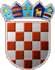 PRIMORSKO-GORANSKA ŽUPANIJAOPĆINA MRKOPALJJedinstveni upravni odjelProračun Općine Mrkopalj za 2023. godinu sa projekcijama za 2024. i 2025. godinuI. OPĆI DIOSAŽETAK RAČUNA PRIHODA I RASHODANavedeni iznosi su izraženi u EUR valutiSAŽETAK RAČUNA FINANCIRANJAPRENESENI VIŠAK ILI PRENESENI MANJAK I VIŠEGODIŠNJI PLAN URAVNOTEŽENJAInformatička obrada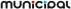 REPUBLIKA HRVATSKAPRIMORSKO-GORANSKA ŽUPANIJAOPĆINA MRKOPALJJedinstveni upravni odjelNavedeni iznosi su izraženi u EUR valutiREPUBLIKA HRVATSKAPRIMORSKO-GORANSKA ŽUPANIJAOPĆINA MRKOPALJJedinstveni upravni odjelNavedeni iznosi su izraženi u EUR valutiREPUBLIKA HRVATSKAPRIMORSKO-GORANSKA ŽUPANIJAOPĆINA MRKOPALJJedinstveni upravni odjelNavedeni iznosi su izraženi u EUR valutiREPUBLIKA HRVATSKAPRIMORSKO-GORANSKA ŽUPANIJAOPĆINA MRKOPALJJedinstveni upravni odjelNavedeni iznosi su izraženi u EUR valutiREPUBLIKA HRVATSKAPRIMORSKO-GORANSKA ŽUPANIJAOPĆINA MRKOPALJJedinstveni upravni odjelNavedeni iznosi su izraženi u EUR valutiOBRAZLOŽENJE PRORAČUNA OPĆINE MRKOPALJ ZA 2023. GODINU I PROJEKCIJA ZA 2024. I 2025.GODINUProračun Općine Mrkopalj za 2023. godinu s projekcijom za 2024. i 2025. godinu izrađen je po metodologiji propisanoj Zakonom o proračunu ( NN 144/2021 ) .Temeljem članaka 28. 29.i 30. navedenoga zakona proračun se sastoji od Općeg i Posebnog dijela i Obrazloženja koji sadrže:Opći dio proračuna:Posebni dio proračuna:Sažetak Računa prihoda i rashoda i Računa financiranjaRačun prihoda i rashoda i Račun financiranja iskazani prema izvorima financiranja i ekonomskoj klasifikaciji, a rashodi iskazani i prema funkcijskoj klasifikacijiPreneseni višak ili preneseni manjak prihoda nad rashodimaPlan rashoda i izdataka iskazan po organizacijskoj klasifikaciji , izvorima financiranja i ekonomskoj klasifikaciji , raspoređenih u programe koji se sastoje od aktivnosti i projekataObrazloženje proračuna :Obrazloženje općeg dijela proračuna : obrazloženje prihoda i rashoda, primitaka i izdataka i obrazloženje prenesenog manjka odnosno viškaObrazloženje posebnog dijela proračuna: obrazloženje programa kroz obrazloženje aktivnosti i projekata zajedno s ciljevima i pokazateljima uspješnostiOBRAZLOŽENJE OPĆEG DIJELA PRORAČUNA OPĆINE MRKOPALJOBRAZLOŽENJE PRIHODA I PRIMITAKATablica br. 1. Pregled prihoda i primitaka ( u eurima i centima )Prihodi i primici proračuna Općine Mrkopalj za 2023. godinu planiraju se u iznosu od 2.874.000,00 eura što u odnosu na 2022. godinu (2. Izmjene i dopune ) predstavlja povećanje od 80,86 %.U Projekcijama za 2024. godinu Prihodi i primici su planirani u iznosu od 1.111.200.00 eura , a u Projekcijama za 2025. godinu u iznosu od 1.062.800,00 eura.Proračunski prihodi i primici sastoje se od prihoda poslovanja, prihoda od prodaje nefinancijske imovine i primitaka od zaduživanja.Prihodi poslovanjaPrihodi poslovanja planiraju se za 2023. godinu u iznosu od 2.574.500,00 eura što u odnosu na plan 2022. godine ( 2 Izmjene i dopune ) predstavlja povećanje od  91,63 %.Obzirom na vrste prihoda poslovanja u 2023. godini, te u odnosu na 2022 godinu planiraju se :Prihodi od poreza u iznosu od 470.000,00 eura (povećanje od 18,00 % )Prihodi od pomoći od subjekata unutar općeg proračuna u iznosu od 1.775.400,00 eura ( povećanje od 182,30 % )Prihodi od imovine u iznosu od 13.200,00 eura (smanjenje od 62,69 % )Prihodi od upravnih i administrativnih pristojbi, pristojbi po posebnim propisima i naknada u iznosu od 299.200,00 eura ( 12,72% )Prihodi od prodaje proizvoda i roba te pruženih usluga u iznosu od 16.700,00 ( povećanje od 8,01%)Prihode od poreza čine:Prihodi od poreza i prireza na dohodak - planiraju se za 2023. godinu u iznosu od 285.900,00 euraPrihodi od poreza na imovinu - planiraju se u iznosu od 180.000,00 euraPrihodi od poreza na robu i usluge planiraju se u iznosu 4.100,00 euraPrihodi od pomoći odnose se na slijedeće:Tekuće pomoći iz državnog proračuna  : kompenzacijske mjere - 60.000,00 euraTekuće pomoći iz županijskog proračuna (PGŽ) : 3.500,00 eura za manifestaciju Memorijal mira,13.400,00 eura za zimsko čišćenje dionice Begovo Razdolje – Vrbovska poljana, 2.000,00 eura za program Pomoć u kući, 9.000,00 eura za subvenciju linijskog prijevoza i 2.500,00 za odštete zbog elementarnih nepogoda.Kapitalne pomoći iz državnog proračuna odnose se na: 35.000,00 eura za nastavak izgradnje ceste u poslovnoj zoni, 20.000,00 eura za nastavak izgradnje poučne staze Zagmajna 70.000,00 eura za provođenje geodetske izmjere i 60.000,00 eura za izgradnju rasvjete nogometnog igrališta.Kapitalne pomoći iz županijskog proračuna sadrže : 104.000,00 eura pomoći iz Fonda za Gorski kotar,53.000,00 za izgradnju skijališta na Vrbovskoj poljani, 80.000,00 eura za izgradnju namjenskih stanova, 10.000,00 eura za nerazvrstane ceste, 34.000,00 eura za nastavak izgradnje Goranske kuće te 14.000,00 eura za izradu urbanističkog plana središnjeg naselja MrkopaljKapitalne pomoći iz državnog proračuna temeljem prijenosa EU sredstava planirana su u iznosu od 1.173.000,00 eura , a odnose se na projekt izgradnje Hostela 1.000.000,00 eura , projekt BIOoaza – 133.000,00 eura  i izgradnju Parka kod Crkve Mrkopalj – 40.000,00 eura.Pomoći od ostalih subjekata unutar općeg proračune: a odnose se na 10.000,00 eura pomoći Hrvatskih cesta d.o.o. za zimsko čišćenje , 2.000,00 pomoći od TZ Gorski kotar te prihodi od HZZ za javne radove – 20.000,00 euraPrihodi od imovineSastoje se od Prihoda od financijske imovine koji su planirani u iznosu od 200,00 eura i Prihoda od nefinancijske imovine, planiranih u iznosu od 13.000,00 eura .Prihodi od upravnih i administrativnih pristojbi , pristojbi po posebnim propisima i naknada -sastoje se od:Prihodi od upravnih i administrativnih pristojbi planiranih u iznosu od 2.100,00 euraPrihodi po posebnim propisima planiranih u iznosu od 202.100,00 eura koje čine : Vodni doprinos: 200,00 eura,Doprinos za šume : 200.000,00 eura i Ostali nespomenuti prihodi 1.900,00 eura ( prenamjena poljoprivrednog zemljišta: 100,00 eura ,ostali prihodi: 600,00 eura,prihodi od refundacija rashoda iz prethodnih godina – 700,00 eura i prihodi od refundacija šteta – 500,00 eura )Prihodi od komunalnog doprinosa i naknade , planirani u iznosu od 95.000,00 eura (komunalni doprinos : 50.000,00 eura, komunalna naknada: 45.000,00  eura ).Prihodi od prodaje proizvoda te pruženih usluga,planirani su u iznosu od 16.700,00 eura , a odnose se na prihode od zakupa poslovnih objekata – 13.000,00 eura , zakupa stanova -2.000,00 eura, zakupa garaža – 700,00 eura i zakupa poljoprivrednog zemljišta 1.000,00 euraPrihodi od prodaje nefinancijske imovinePrihodi od prodaje nefinancijske imovine planiraju se u 2023. godini u iznosu od 299.500,00 eura, što je veće za 21,98 % u odnosu na Plan za 2022. godinu,Sastoje se od Prihoda od prodaje neproizvedene dugotrajne imovine ( prodaja građevinskog zemljišta – 290.000,00 eura ) i Prihoda od prodaje proizvedene dugotrajne imovine 9.500,00 eura ( prodaja stanova sa stanarskim pravom –500,00 eura , prodaja ostalih građevinskih objekata- grobnice– 9.000,00 eura ).Primici od zaduživanjaU 2023. godini nije planirano zaduživanje .OBRAZLOŽENJE RASHODA I IZDATAKATablica br. 2. Pregled rashoda i izdataka ( u eurima i centima )Rashodi i izdaci proračuna Općine Mrkopalj za 2023. godinu planiraju se u iznosu od 2.954.000,00 eura što u odnosu na 2022. godinu ( 2. Izmjene i dopune ) predstavlja povećanje od 84,93 %.Rashodi i izdaci u Projekcijama za 2024. godinu su planirani u iznosu od 1.111.200,00 eura , a u Projekcijama za 2025. godinu u iznosu od 1.062.800,00 eura.Proračunski rashodi i izdaci sastoje se od rashoda poslovanja i rashoda za nabavu nefinancijske imovine. . Rashodi poslovanjaRashodi poslovanja planiraju se za 2023. godinu u iznosu od 833.500,00 kn , što u odnosu na 2022. ( 2. izmjene i dopune ), predstavlja povećanje za 25,89 %.Obzirom na vrste rashoda poslovanja, za 2023 godinu, a u odnosu na 2022. godinu planiraju se :Rashodi za zaposlene u iznosu od 138.500,00 eura (smanjenje od 34,65 % ) Materijalni rashodi u iznosu od 300.600,00 eura ( smanjenje od 1,16 % ) Financijski rashodi u iznosu od 8.400,00 eura ( smanjenje od 9,59 % ) Subvencije u iznosu od 43.200,00 eura ( smanjenje od 2,71% )Pomoći dane u inozemstvo i unutar opće države u iznosu od 38.500,00 eura ( povećanje od 0,03 %)Naknade građanima i kućanstvima u iznosu od 34.500,00 kn ( povećanje od 14,01%)Ostali rashodi u iznosu od 270.000,00 eura ( povećanje od 103,23 % )Rashodi za zaposlene sastoje se od :Troškovi bruto plaće radnika – u 2023. godini planiraju se u iznosu od 115.000,00 eura ( zaposlenici Općine –95.000,00 eura , Javni radovi –20.000,00 eura )Ostali rashodi za zaposlene ( naknade, nagrade i sl. ) – planiraju se u iznosu od 3.500,00 euraRashodi za doprinose na plaće - planiraju se u iznosu od 20.000,00 euraMaterijalni rashodi - čine ih slijedeće vrste materijalnih rashoda :Naknade troškova zaposlenima- 2.500,00 euraRashodi za materijal i energiju – 50.200,00 euraRashodi za usluge - 210.40,00 euračine ih usluge telefona, pošte i prijevoza –6.700,00 eura, usluge tekućeg i investicijskog održavanja– planirano je 129.500,00 eura, usluge promidžbe i informiranja – planirano je 12.900,00 eura,komunalne usluge planirano 19.600,00 eura, intelektualne i osobne usluge – planirani iznos od 28.700,00 eura ,te računalne usluge - planirano 13.000,00 eura.Ostali nespomenuti rashodi poslovanja -37.500,00 eurasastoje se od : naknade za rad predstavničkih i izvršnih tijela – 20.000,00 kn, premija osiguranja imovine i zaposlenika – 28.000,00 kn , reprezentacije –20.000,00 kn, članarine – 5.000,00 kn, pristojbe i naknade – 11.000,00 kn, te ostalih nespomenutih rashoda poslovanja - 129.000,00 kn ( rashodi protokola - cvijeće i sl. 6.00,00 kn, izdaci za proslavu Dana Općine – 5.000,00 kn, Izdaci za manifestaciju Memorijal mira – 20.000,00 kn, Izdaci za ostala pokroviteljstva i proslave – 35.000,00 kn ,proračunska pričuva 20.000,00 kn te ostali nespomenuti rashodi poslovanja – 40.000,00 kn i vodni doprinos – 3.000,00 )Financijski rashodi – planirani su u iznosu od 8.400,00 eura i sastoje se od :Kamate za kredit Hbor -a – planirano 1.000,00 euraKamate za financijski leasing – planirano 300,00 euraOstali financijskih rashoda – planirano 7.100,00 eura ( usluge platnog prometa – 2.000,00 eura, usluge porezne uprave – 4.500,00 eura , zatezne kamate – 100,00 eura, ostali nespomenuti fin. rashodi – 500,00 eura )Subvencije- planirano 43.000,00 euraSubvencije trgovačkim društvima u javnom sektoru – 39.400,00 eura ( subvencija Ariva Autotransd.o.o. – 14.400,00 eura , subvencija Mrzle drage d.o.o. – 25.000,00 eura ),Subvencije trgovačkim društvima izvan javnog sektora – planirano 3.600,00 eura (subvencije poljoprivrednicima u vidu subvencije Veterinarskoj stanici Delnice –1.400,00 eura, subvencija Veterinarskoj stanici Delnice za sterilizaciju kućnih ljubimaca – 700,00 eura , subvencije Opg -ovima 1.500,00 eura )Pomoći dane u inozemstvo i unutar opće države - planirane su u iznosu od 38.500,00 eura, a odnose se na pomoći dječjem vrtiću Pahuljice - 34.500,00 eura ( 26.000,00 eura za plaće djelatnika vrtića i 8.500,00 eura za materijalne troškove vrtića ), te 4.000,00 eura za pomoći izvanproračunskom fondu za nabavku spremnika za otpad.Naknade građanima i kućanstvima  - planirani su u iznosu od 34.500,00 euraa odnose se na naknade isplaćene u novcu –16.300,00 eura ( socijalne pomoći i naknade ),i na naknade u naravi –18.200,00 eura ( pomoć u kući – 4.000,00 eura, iskopi za kanalizaciju - 13.000,00 ostalo - 1.200,00 eura )Ostali rashodi - planirani su u iznosu od 270.000,00 eura ,a odnose se na : Tekuće donacije u novcu - 107.800,00 eura, ( donacije udrugama , Osnovnoj školi, Turističkoj zajednici , Lag- u , Poljoprivrednom centru, radio Gorski kotar, Gradskoj knjižnici Rijeka – Bibliobus, političkim strankama, vjerskim zajednicama i vatrogasnim društvima i političkim strankama), tekuće donacije u naravi – 6.700,00 eura - darovi za svetog Nikolu i financiranje dječjeg vrtića za polaznike), naknada šteta- 2.500,00 eura iKapitalne pomoći –153.000,00 eura , a odnosi se na kapitalne pomoći Komunalcu d.o.o. Delnice za izgradnju sustava vodovoda i odvodnje na području Općine Mrkopalj ( 150.000,00 eura – Školska ulica) , kapitalne pomoći Komunalcu d.o.o. Delnice za izgradnju odlagališta otpada Sović Laz ( 3.000,00 eura). . Rashodi za nabavu nefinancijske imovineRashodi za nabavu nefinancijske imovine se za 2023. godini planiraju u iznosu od 2.103.6 00,00 eura što u odnosu na 2022. ( 2 izmjene i dopune ) , predstavlja povećanje od  144,00 %.Obzirom na vrste rashoda za nabavu nefinancijske imovine u 2023. godini ,a u odnosu na 2022. godinu planiraju se :Rashodi za nabavu neproizvedene imovine u iznosu od 30.000,00 eura ( povećanje od 126,04 %)Rashodi za nabavu proizvedene dugotrajne imovine u iznosu od 2.067.000,00 eura ( povećanje od 146,39% )Rashodi za dodatna ulaganja u nefinancijsku imovinu u iznosu od 6.600,00 eura ( smanjenje za 33,70 % )Rashodi za nabavu neproizvedene imovine u iznosu od 30.000,00 eura odnose se na nabavu zemljišta.Rashodi za nabavu proizvedene dugotrajne imovine planirani u iznosu od 2.067.000,00 eura odnose se na:Rashodi za građevinske objekte – 1.658.500,00 euračine ih: izgradnja stanova – 150.000,00 eura , rekonstrukcija stepeništa u zgradi općine – 25.000,00 eura, izgradnja hostela – 1.000.000,00 eura, nastavak izgradnje Goranske kuće – 68.000,00 eura , obnova fasade Skijaški dom – 15.000,00 eura, rekonstrukcija krovišta zgrada bivše mljekare – 15.000,00 eura ,ulaganja u nerazvrstane ceste – 40.000,00 eura, nastavak izgradnja ceste u Poslovnoj zoni – 67.000,00 eura, izgradnja parka kod Crkve Mrkopalj –53.000,00 eura, nastavak izgradnje rekreacijsko poučne staze Zagmajna – 40.000,00 eura, izgradnja SRC Vrbovska poljana- 80.000,00 eura, izgradnja javne rasvjete – 26.000,00 eura, izgradnja rasvjete na nogometnom igralištu – 70.000,00 eura, izgradnja grobnica - 9.500,00 eura , 50.000,00 knRashodi za postrojenja i opremu – planirani u iznosu 6.500,00 eura, a sastoje se od : uredska oprema i namještaj :1.500,00 eura, ostala oprema – pokretna traka 2.000,00 eura, turistička signalizacija – 2.000,00 eura, video nadzor – 1.000,00 euraRashodi za ostalu nematerijalnu proizvedenu imovinu – 402.000,00 eura, sadrže planirana ulaganja u plansku dokumentaciju : Urbanistički plan uređenja središnjeg naselja Mrkopalj – 24.000,00 eura , Urbanistički plan uređenja Poslovne zone – 24.000,00 eura , Urbanistički plan uređenja Čelimbaše – 24.000,00 eura, Urbanistički plan groblja Mrkopalj – 20.000,00 eura, dokumentacija za izgradnju Doma za starije -34.000,00 eura, Studija opravdanosti projekta žičara Čelimbaša – 3.000,00 eura, projektna dokumentacija za projekt BioOaza – 133.000,00 eura, Geodetska izmjera – 140.000,00 euraRashodi za dodatna ulaganja u nefinancijsku imovinu planirani su u iznosu od 6.600,00 eura, a odnose se na dodatna ulaganja u zgradu Doma zdravlja – 6.600,00 eura .1.2.3. Izdaci za financijsku imovinu i otplatu zajmovaIzdaci za financijsku imovinu i otplatu zajmova planirani su u 2023. godini u iznosu od 16.900,00 eura što je u odnosu na 2022. godinu smanjenje za 76,89 %.Izdaci se odnose na : izdatke za otplatu glavnice Hbora –13.000,00 eura i izdatke za otplatu glavnice financijskog leasinga za vozilo -3.900,00 eura.OBRAZLOŽENJE PRENESENOG VIŠKATemeljem rezultata poslovanja u devetom mjesecu 2022. godine kao i procjene rezultata za preostala tri mjeseca u 2022. godini , procjena prenesenog viškaje 80.000, 00 eura.OBRAZLOŽENJE POSEBNOG DIJELA PRORAČUNA OPĆINE MRKOPALJObzirom na organizacijsku i programsku klasifikaciju, proračun Općine Mrkopalj za 2022 . godinu planiran je na slijedeći način :-u	eurima i centimaPROGRAM 1001 – JAVNA UPRAVA I ADMINISTRACIJAProgram se sastoji od slijedećih aktivnosti :Planirani iznos programa iznosi 265.900,00 eura , što je manje za 9,45 % od planiranog u 2022. godini Cilj programa je zadovoljavanja potreba mještana u okviru utvrđenih zadaća koje obavlja jedinica lokalne samouprave.PROGRAM 1002- PREDSTAVNIČKA I IZVRŠNA TIJELAU 2023. godini program je planiran je iznosu od 4.000,00 eura , a cilj programa je omogućavanje nesmetanog rada predstavničkim i izvršnim tijelima Općine Mrkopalj.PROGRAM 1003 - DJEČJI VRTIĆ  PAHULJICEProgram uključuje aktivnost Podružnica predškolskog odgoja i naobrazbe i planiran je u iznosu od 38.500,00 eura , od kojih je 34.500,00 eura namijenjeno za pokriće materijalnih izdataka materijalnih izdataka i plaće djelatnika u dječjem vrtiću, a 4.000,00 eura za pokriće troškova usluge vrtića za sve polaznike.Programom predškolskog odgoja i obrazovanja omogućuje se svakom djetetu pravo na razvoj usklađen s njegovim individualnim mogućnostima i sposobnostima. Program obuhvaća redovni program predškolskog odgoja i obrazovanja koji obuhvaća stvaranje i osiguravanje uvjeta za brigu i skrb za djecu predškolskog uzrasta i dodatni program koji obuhvaća aktivnosti i programe kojim se unaprjeđuje redovni program radi provedbe aktivnosti koje povoljno utječu na razvoj te unaprjeđuje stjecanje vještina i kompetencija djece prije odlaska u školu.PROGRAM 1004 – PROGRAM JAVNIH POTREBA U ŠKOLSTVUProgram je planiran u 5.000,00 eura koje će biti utrošene na tekuće donacije Osnovnoj školi Mrkopalj za provođenje aktivnosti, sufinanciranje radnih bilježnica i izleta učenicima kao i za nagrade učenicima za postignut uspjeh.Cilj ove aktivnosti je razvijanje sposobnosti i potencijala, vještina i kompetencija svih učenika, te omogućavanje programa kvalitetnog osnovnog obrazovanja i jednak pristup svim učenicima, a posebno učenicima s teškoćama te nadarenim učenicima.PROGRAM 1005 – PROGRAM JAVNIH POTREBA U SPORTURealizacija programa se planira izvršiti kroz slijedeće aktivnosti :Program se u 2023. godini planira izvršiti u okviru sredstava od 249.100,00 eura , a cilj mu je izgradnja sportske infrastrukture i poticanje bavljenja sportom i rekreacijom. .PROGRAM 1006 – PROGRAM POTICANJA POLJOPRIVREDEAktivnosti programa su slijedeće:Program se planira unutar sredstava od 5.600,00 eura koja su namijenjena za subvencije poljoprivrednicima i dotacije Centru za brdsko planinsku poljoprivredu Sušica.Cilj programa je poticanje razvoja poljoprivrede u Općini Mrkopalj.PROGRAM 1007 – PROGRAM POTICANJA RAZVOJA TURIZMAAktivnost za provođenje programa su:Program se planira u iznosu od 1.091.800,00 eura, a cilj programa je poticanje razvoja turizma u Općini Mrkopalj kroz rad turističkog ureda i izgradnju turističkih objekata.PROGRAM 1008 – PROGRAM JAVNIH POTREBA U KULTURIProgram se planira u iznosu od 27.300,00 eura za 2023. godinu.Iznos se planira utrošiti za tekuće donacije udrugama iz područja kulture, sufinaciranje kazališnih gostovanja i sufinanciranje obnove crkvenih objekata u Sungeru i Mrkoplju , a cilj programa je poticanje kulturnih događanja u Općini Mrkopalj i informiranje stanovnika i očuvanje sakralnih objekata.PROGRAM 1009– RAZVOJ CIVILNOG DRUŠTVAProgram se planira realizirati unutar aktivnosti Sufinanciranje rada udruga za koju je planirano je 3.000,00 eura i aktivnosti Izgradnja instituta za održivi razvoj za koju je u 2023. godinu planirano 133.000,00 eura.PROGRAM 1010 – ORGANIZIRANJE I PROVOĐENJE ZAŠTITE I SPAŠAVANJAProgram se provodi u okviru sljedećih aktivnosti :Program je planiran u vrijednosti od 24.100,00 eura , a odnosi se na zaštitu od požara kroz donacije DVD- ovima Sunger i Mrkopalj ( 22.000,00 eura ), sufinanciranje ostalih službi zaštite i spašavanja – HGSS i ostali ( 2.100,00 eura).Svrha programa je osiguranje uvjeta za redovito funkcioniranje vatrogasnih društava i ostalih službi zaštite i spašavanja, čime se doprinosi zaštiti ljudi i imovine u Općini Mrkopalj.PROGRAM 1011 – PROGRAM SOCIJALNE SKRBIAktivnosti programa su slijedeće:Program je planiran u iznosu od 39.000,00 eura. Socijalna skrb je dio sustava socijalne sigurnosti, usmjerena prema suzbijanju siromaštva i socijalne ugroženosti. Namijenjena je najranjivijim socijalnim skupinama, sa ciljem osiguranja pomoći kako bi korisnici mogli ostvariti osnovne životne potrebe.Sredstva su namijenjena za podmirenje slijedećih aktivnosti: jednokratne i stalne pomoći socijalno ugroženim osobama, novčana pomoć za svako novorođeno dijete, novčana pomoć za smještaj djece u jaslicama, pomoć u kući, dotacije Crvenom križu, darovi za Svetog Nikolu te naknade u naravi - financiranje priključaka za kanalizaciju za građane i ostalo.PROGRAM 1012 – PROGRAM POTPORE U ZDRAVSTVUProgram se provodi u okviru sljedećih aktivnosti :U okviru programske aktivnosti Javne potrebe u zdravstvu je doniranje zdravstvenim neprofitnim organizacijama koje pružaju uslugu palijativne skrbi i logopeda i to a, cilj programa je poboljšati dostupnost zdravstvene skrbi na području Općine Mrkopalj.PROGRAM 1013- SUBVENCIJE TRGOVAČKIM DRUŠTVIMA U JAVNOM SEKTORUProgram se provodi u okviru sljedećih aktivnosti :Trgovačka društva koja se financiraju u okviru ove aktivnosti su Autotrans Ariva d.o.o. – 5.400,00 eura i Komunalno društvo Mrzle drage d.o.o. -25.000,00 eura.PROGRAM 1015 – PROSTORNO PLANIRANJE I UREĐENJE OPĆINEProgram je planiran u iznosu od 244.700,00 eura, a odnosi se na troškove pripreme i provođenje projekata , kao i izradu dokumentacije bitne za prostorno planiranje Općine Mrkopalj.PROGRAM 1016 – IZGRADNJA KOMUNALNE INFRASTRUKTUREProgram se sastoji od slijedećih aktivnosti:Program se planira u iznosu od 336.000,00 eura a njegovi ciljevi su unaprijeđenje komunalne infrastrukture i povećanje životnog standarda građana Općine Mrkopalj.PROGRAM 1017– ODRŽAVANJE KOMUNALNE INFRASTRUKTUREU program spadaju aktivnosti:Cilj programa je poboljšanje komunalnog standarda u Općini Mrkopalj. Planirani iznos programa iznosi 123.800,00 eura .PROGRAM 1018 – UPRAVLJANJE IMOVINOMProgram će biti realiziran u okviru slijedećih aktivnosti:Cilj programa je učinkovito upravljanje općinskom imovinom koja služi za zadovoljavanje sportskih, kulturnih i ostalih sadržaja u Općini Mrkopalj, te kapitalna ulaganja u zgrade u vlasništvu i suvlasništvu Općine Mrkopalj. Za 2023. godinu planiran je u iznosu 289.100,00 eura .PROGRAM 1019 – ZAŠTITA OKOLIŠAProgram se planira u iznosu od 31.300,00 eura, a cilj mu je očuvanje okoliša i ekologija.Proračun za 2023.Projekcija za 2024.Projekcija za 2025.UKUPNO PRIHODA2.874.000,001.111.200,001.062.800,00PRIHODI POSLOVANJA2.574.500,001.067.700,001.019.800,00PRIHODI OD PRODAJE NEFINANCIJSKE IMOVINE299.500,0043.500,0043.000,00UKUPNO RASHODA2.937.100,001.111.200,001.062.800,00RASHODI POSLOVANJA833.500,00784.200,00784.800,00RASHODI ZA NABAVU NEFINANCIJSKE IMOVINE2.103.600,00327.000,00278.000,00RAZLIKA VIŠAK/MANJAK-63.100,000,000,00PRIMICI OD FINANCIJSKE IMOVINE I ZADUŽIVANJA0,000,000,00IZDACI ZA FINANCIJSKU IMOVINU I OTPLATE ZAJMOVA16.900,000,000,00NETO FINANCIRANJE-16.900,000,000,00UKUPAN DONOS VIŠKA / MANJKA IZ PRETHODNE(IH) GODINE80.000,000,000,00VIŠAK / MANJAK IZ PRETHODNE(IH) GODINE KOJI ĆE SE RASPOREDITI / POKRITI80.000,000,000,00VIŠAK/MANJAK + NETO FINANCIRANJE + RASPOLOŽIVA SREDSTVA IZ PRETHODNIH GODINA0,000,000,00Proračun Općine Mrkopalj za 2023. godinu sa projekcijama za 2024. i 2025. godinuI. OPĆI DIO - A. RAČUN PRIHODA I RASHODA - PRIHODIProračun Općine Mrkopalj za 2023. godinu sa projekcijama za 2024. i 2025. godinuI. OPĆI DIO - A. RAČUN PRIHODA I RASHODA - PRIHODIProračun Općine Mrkopalj za 2023. godinu sa projekcijama za 2024. i 2025. godinuI. OPĆI DIO - A. RAČUN PRIHODA I RASHODA - PRIHODIProračun Općine Mrkopalj za 2023. godinu sa projekcijama za 2024. i 2025. godinuI. OPĆI DIO - A. RAČUN PRIHODA I RASHODA - PRIHODIProračun Općine Mrkopalj za 2023. godinu sa projekcijama za 2024. i 2025. godinuI. OPĆI DIO - A. RAČUN PRIHODA I RASHODA - PRIHODIProračun Općine Mrkopalj za 2023. godinu sa projekcijama za 2024. i 2025. godinuI. OPĆI DIO - A. RAČUN PRIHODA I RASHODA - PRIHODIRačun/ Izvor1Račun/ Izvor1Opis2Proračun za 2023.3Projekcija za 2024.4Projekcija za 2025.56Prihodi poslovanja2.574.500,001.067.700,001.019.800,0061Prihodi od poreza470.000,00457.800,00435.900,00Izvor:11Opći prihodi i primici470.000,00457.800,00435.900,0063Pomoći iz inozemstva (darovnice) i od subjekata unutar općeg proračunaOpći prihodi i primici PomoćiPomoći EUPomoći od ostalih izvanproračunskih korisnika1.775.400,00341.400,00311.400,00Izvor:11Pomoći iz inozemstva (darovnice) i od subjekata unutar općeg proračunaOpći prihodi i primici PomoćiPomoći EUPomoći od ostalih izvanproračunskih korisnika60.000,0050.000,0050.000,00Izvor:51Pomoći iz inozemstva (darovnice) i od subjekata unutar općeg proračunaOpći prihodi i primici PomoćiPomoći EUPomoći od ostalih izvanproračunskih korisnika530.400,00204.400,00244.400,00Izvor:52Pomoći iz inozemstva (darovnice) i od subjekata unutar općeg proračunaOpći prihodi i primici PomoćiPomoći EUPomoći od ostalih izvanproračunskih korisnika1.173.000,0070.000,000,00Izvor:54Pomoći iz inozemstva (darovnice) i od subjekata unutar općeg proračunaOpći prihodi i primici PomoćiPomoći EUPomoći od ostalih izvanproračunskih korisnika12.000,0017.000,0017.000,0064Izvor:11Prihodi od imovineOpći prihodi i primiciOstali prihodi za posebne namjene13.200,006.500,0013.200,006.500,0013.200,006.500,00Izvor:41Prihodi od imovineOpći prihodi i primiciOstali prihodi za posebne namjene6.700,006.700,006.700,0065Prihodi od upravnih i administrativnih pristojbi, pristojbi po pos.propisima i naknadaOpći prihodi i primiciOstali prihodi za posebne namjeneKomunalni doprinos Komunalna naknada Šumski doprinos299.200,00235.800,00239.800,00Izvor:11Prihodi od upravnih i administrativnih pristojbi, pristojbi po pos.propisima i naknadaOpći prihodi i primiciOstali prihodi za posebne namjeneKomunalni doprinos Komunalna naknada Šumski doprinos1.300,001.100,001.100,00Izvor:41Prihodi od upravnih i administrativnih pristojbi, pristojbi po pos.propisima i naknadaOpći prihodi i primiciOstali prihodi za posebne namjeneKomunalni doprinos Komunalna naknada Šumski doprinos2.900,002.700,002.700,00Izvor:42Prihodi od upravnih i administrativnih pristojbi, pristojbi po pos.propisima i naknadaOpći prihodi i primiciOstali prihodi za posebne namjeneKomunalni doprinos Komunalna naknada Šumski doprinos50.000,0050.000,0050.000,00Izvor:43Prihodi od upravnih i administrativnih pristojbi, pristojbi po pos.propisima i naknadaOpći prihodi i primiciOstali prihodi za posebne namjeneKomunalni doprinos Komunalna naknada Šumski doprinos45.000,0042.000,0042.000,00Izvor:44Prihodi od upravnih i administrativnih pristojbi, pristojbi po pos.propisima i naknadaOpći prihodi i primiciOstali prihodi za posebne namjeneKomunalni doprinos Komunalna naknada Šumski doprinos200.000,00140.000,00144.000,0066Prihodi od prodaje proizvoda i roba te pruženih uslugaOpći prihodi i primici16.700,0019.500,0019.500,00Izvor:11Prihodi od prodaje proizvoda i roba te pruženih uslugaOpći prihodi i primici16.700,0019.500,0019.500,00Proračun Općine Mrkopalj za 2023. godinu sa projekcijama za 2024. i 2025. godinuI. OPĆI DIO - A. RAČUN PRIHODA I RASHODA - PRIHODIProračun Općine Mrkopalj za 2023. godinu sa projekcijama za 2024. i 2025. godinuI. OPĆI DIO - A. RAČUN PRIHODA I RASHODA - PRIHODIProračun Općine Mrkopalj za 2023. godinu sa projekcijama za 2024. i 2025. godinuI. OPĆI DIO - A. RAČUN PRIHODA I RASHODA - PRIHODIProračun Općine Mrkopalj za 2023. godinu sa projekcijama za 2024. i 2025. godinuI. OPĆI DIO - A. RAČUN PRIHODA I RASHODA - PRIHODIProračun Općine Mrkopalj za 2023. godinu sa projekcijama za 2024. i 2025. godinuI. OPĆI DIO - A. RAČUN PRIHODA I RASHODA - PRIHODIRačun/ Izvor1Opis2Proračun za 2023.3Projekcija za 2024.4Projekcija za 2025.57Prihodi od prodaje nefinancijske imovine299.500,0043.500,0043.000,0071Izvor:72Prihodi od prodaje neproizvedene dugotrajni imovinePrihodi od prodaje nefin. imovine290.000,00290.000,0041.000,0041.000,0040.000,0040.000,0072Izvor:72Prihodi od prodaje proizvedene dugotrajne imovinePrihodi od prodaje nefin. imovine9.500,009.500,002.500,002.500,003.000,003.000,00UKUPNO2.874.000,001.111.200,001.062.800,00Proračun Općine Mrkopalj za 2023. godinu sa projekcijama za 2024. i 2025. godinuI. OPĆI DIO - A. RAČUN PRIHODA I RASHODA -RASHODIProračun Općine Mrkopalj za 2023. godinu sa projekcijama za 2024. i 2025. godinuI. OPĆI DIO - A. RAČUN PRIHODA I RASHODA -RASHODIProračun Općine Mrkopalj za 2023. godinu sa projekcijama za 2024. i 2025. godinuI. OPĆI DIO - A. RAČUN PRIHODA I RASHODA -RASHODIProračun Općine Mrkopalj za 2023. godinu sa projekcijama za 2024. i 2025. godinuI. OPĆI DIO - A. RAČUN PRIHODA I RASHODA -RASHODIProračun Općine Mrkopalj za 2023. godinu sa projekcijama za 2024. i 2025. godinuI. OPĆI DIO - A. RAČUN PRIHODA I RASHODA -RASHODIProračun Općine Mrkopalj za 2023. godinu sa projekcijama za 2024. i 2025. godinuI. OPĆI DIO - A. RAČUN PRIHODA I RASHODA -RASHODIRačun/ Izvor1Račun/ Izvor1Opis2Proračun za 2023.3Projekcija za 2024.4Projekcija za 2025.53Rashodi poslovanja833.500,00784.200,00784.800,0031Izvor:11Rashodi za zaposleneOpći prihodi i primiciPomoći138.500,00118.500,00126.700,00126.700,00126.600,00126.600,00Izvor:51Rashodi za zaposleneOpći prihodi i primiciPomoći20.000,000,000,0032Materijalni rashodiOpći prihodi i primiciOstali prihodi za posebne namjene Komunalni doprinosKomunalna naknada Šumski doprinos PomoćiPomoći od ostalih izvanproračunskih korisnikaPrihodi od prodaje nefin. imovine300.600,00320.000,00311.800,00Izvor:11Materijalni rashodiOpći prihodi i primiciOstali prihodi za posebne namjene Komunalni doprinosKomunalna naknada Šumski doprinos PomoćiPomoći od ostalih izvanproračunskih korisnikaPrihodi od prodaje nefin. imovine155.100,00163.200,00157.500,00Izvor:41Materijalni rashodiOpći prihodi i primiciOstali prihodi za posebne namjene Komunalni doprinosKomunalna naknada Šumski doprinos PomoćiPomoći od ostalih izvanproračunskih korisnikaPrihodi od prodaje nefin. imovine6.600,007.900,006.400,00Izvor:42Materijalni rashodiOpći prihodi i primiciOstali prihodi za posebne namjene Komunalni doprinosKomunalna naknada Šumski doprinos PomoćiPomoći od ostalih izvanproračunskih korisnikaPrihodi od prodaje nefin. imovine50.000,0050.000,0050.000,00Izvor:43Materijalni rashodiOpći prihodi i primiciOstali prihodi za posebne namjene Komunalni doprinosKomunalna naknada Šumski doprinos PomoćiPomoći od ostalih izvanproračunskih korisnikaPrihodi od prodaje nefin. imovine45.000,0042.000,0042.000,00Izvor:44Materijalni rashodiOpći prihodi i primiciOstali prihodi za posebne namjene Komunalni doprinosKomunalna naknada Šumski doprinos PomoćiPomoći od ostalih izvanproračunskih korisnikaPrihodi od prodaje nefin. imovine11.000,0019.000,0017.000,00Izvor:51Materijalni rashodiOpći prihodi i primiciOstali prihodi za posebne namjene Komunalni doprinosKomunalna naknada Šumski doprinos PomoćiPomoći od ostalih izvanproračunskih korisnikaPrihodi od prodaje nefin. imovine16.900,0016.900,0016.900,00Izvor:54Materijalni rashodiOpći prihodi i primiciOstali prihodi za posebne namjene Komunalni doprinosKomunalna naknada Šumski doprinos PomoćiPomoći od ostalih izvanproračunskih korisnikaPrihodi od prodaje nefin. imovine12.000,0017.000,0017.000,00Izvor:72Materijalni rashodiOpći prihodi i primiciOstali prihodi za posebne namjene Komunalni doprinosKomunalna naknada Šumski doprinos PomoćiPomoći od ostalih izvanproračunskih korisnikaPrihodi od prodaje nefin. imovine4.000,004.000,005.000,0034Financijski rashodi8.400,007.100,008.400,00Izvor:11Opći prihodi i primici8.400,007.100,008.400,0035SubvencijeOpći prihodi i primiciŠumski doprinosPomoći43.000,0043.200,0043.200,00Izvor:11SubvencijeOpći prihodi i primiciŠumski doprinosPomoći34.000,009.200,0034.200,00Izvor:44SubvencijeOpći prihodi i primiciŠumski doprinosPomoći0,0025.000,000,00Izvor:51SubvencijeOpći prihodi i primiciŠumski doprinosPomoći9.000,009.000,009.000,00Proračun Općine Mrkopalj za 2023. godinu sa projekcijama za 2024. i 2025. godinuI. OPĆI DIO - A. RAČUN PRIHODA I RASHODA -RASHODIProračun Općine Mrkopalj za 2023. godinu sa projekcijama za 2024. i 2025. godinuI. OPĆI DIO - A. RAČUN PRIHODA I RASHODA -RASHODIProračun Općine Mrkopalj za 2023. godinu sa projekcijama za 2024. i 2025. godinuI. OPĆI DIO - A. RAČUN PRIHODA I RASHODA -RASHODIProračun Općine Mrkopalj za 2023. godinu sa projekcijama za 2024. i 2025. godinuI. OPĆI DIO - A. RAČUN PRIHODA I RASHODA -RASHODIProračun Općine Mrkopalj za 2023. godinu sa projekcijama za 2024. i 2025. godinuI. OPĆI DIO - A. RAČUN PRIHODA I RASHODA -RASHODIProračun Općine Mrkopalj za 2023. godinu sa projekcijama za 2024. i 2025. godinuI. OPĆI DIO - A. RAČUN PRIHODA I RASHODA -RASHODIRačun/ Izvor1Račun/ Izvor1Opis2Proračun za 2023.3Projekcija za 2024.4Projekcija za 2025.536Pomoći dane u inozemstvo i unutar opće državeOpći prihodi i primici38.500,0038.500,0038.500,00Izvor:11Pomoći dane u inozemstvo i unutar opće državeOpći prihodi i primici38.500,0038.500,0038.500,0037Izvor:11Naknade građanima i kućanstvima na temelju osiguranja i druge naknadeOpći prihodi i primiciPomoći34.500,0032.500,0033.300,0031.300,0034.500,0032.500,00Izvor:51Naknade građanima i kućanstvima na temelju osiguranja i druge naknadeOpći prihodi i primiciPomoći2.000,002.000,002.000,0038Izvor:11Ostali rashodiOpći prihodi i primiciPomoći270.000,00163.500,00215.400,00108.900,00221.800,00115.300,00Izvor:51Ostali rashodiOpći prihodi i primiciPomoći106.500,00106.500,00106.500,004Rashodi za nabavu nefinancijske imovine2.103.600,00327.000,00278.000,0041Rashodi za nabavu neproizvedene imovinePrihodi od prodaje nefin. imovine30.000,0010.000,0020.000,00Izvor:72Rashodi za nabavu neproizvedene imovinePrihodi od prodaje nefin. imovine30.000,0010.000,0020.000,0042Rashodi za nabavu proizvedene dugotrajne imovineOpći prihodi i primiciOstali prihodi za posebne namjene Šumski doprinosPomoći Pomoći EUPrihodi od prodaje nefin. imovine2.067.000,00312.000,00255.000,00Izvor:11Rashodi za nabavu proizvedene dugotrajne imovineOpći prihodi i primiciOstali prihodi za posebne namjene Šumski doprinosPomoći Pomoći EUPrihodi od prodaje nefin. imovine54.000,0050.000,000,00Izvor:41Rashodi za nabavu proizvedene dugotrajne imovineOpći prihodi i primiciOstali prihodi za posebne namjene Šumski doprinosPomoći Pomoći EUPrihodi od prodaje nefin. imovine3.000,001.500,003.000,00Izvor:44Rashodi za nabavu proizvedene dugotrajne imovineOpći prihodi i primiciOstali prihodi za posebne namjene Šumski doprinosPomoći Pomoći EUPrihodi od prodaje nefin. imovine176.000,0096.000,00127.000,00Izvor:51Rashodi za nabavu proizvedene dugotrajne imovineOpći prihodi i primiciOstali prihodi za posebne namjene Šumski doprinosPomoći Pomoći EUPrihodi od prodaje nefin. imovine376.000,0070.000,00110.000,00Izvor:52Rashodi za nabavu proizvedene dugotrajne imovineOpći prihodi i primiciOstali prihodi za posebne namjene Šumski doprinosPomoći Pomoći EUPrihodi od prodaje nefin. imovine1.173.000,0070.000,000,00Izvor:72Rashodi za nabavu proizvedene dugotrajne imovineOpći prihodi i primiciOstali prihodi za posebne namjene Šumski doprinosPomoći Pomoći EUPrihodi od prodaje nefin. imovine285.000,0024.500,0015.000,0045Rashodi za dodatna ulaganja na nefinancijskoj imoviniPrihodi od prodaje nefin. imovine6.600,005.000,003.000,00Izvor:72Rashodi za dodatna ulaganja na nefinancijskoj imoviniPrihodi od prodaje nefin. imovine6.600,005.000,003.000,00UKUPNO2.937.100,001.111.200,001.062.800,00Proračun Općine Mrkopalj za 2023. godinu sa projekcijama za 2024. i 2025. godinuI. OPĆI DIO - A. RAČUN PRIHODA I RASHODA (RASHODI PREMA FUNKCIJSKOJ KLASIFIKACIJI)Proračun Općine Mrkopalj za 2023. godinu sa projekcijama za 2024. i 2025. godinuI. OPĆI DIO - A. RAČUN PRIHODA I RASHODA (RASHODI PREMA FUNKCIJSKOJ KLASIFIKACIJI)Proračun Općine Mrkopalj za 2023. godinu sa projekcijama za 2024. i 2025. godinuI. OPĆI DIO - A. RAČUN PRIHODA I RASHODA (RASHODI PREMA FUNKCIJSKOJ KLASIFIKACIJI)Proračun Općine Mrkopalj za 2023. godinu sa projekcijama za 2024. i 2025. godinuI. OPĆI DIO - A. RAČUN PRIHODA I RASHODA (RASHODI PREMA FUNKCIJSKOJ KLASIFIKACIJI)Proračun Općine Mrkopalj za 2023. godinu sa projekcijama za 2024. i 2025. godinuI. OPĆI DIO - A. RAČUN PRIHODA I RASHODA (RASHODI PREMA FUNKCIJSKOJ KLASIFIKACIJI)Funk.OpisProračun za 2023.Projekcija za 2024.Projekcija za 2025.1234501Opće javne usluge176.200,00162.200,00163.600,00011Izvršna i zakonodavna tijela, financijski i fiskalni poslovi, vanjski poslovi6.800,005.500,007.300,00013Opće usluge169.400,00156.700,00156.300,0003Javni red i sigurnost22.000,0022.000,0022.000,00032Usluge protupožarne zaštite22.000,0022.000,0022.000,0004Ekonomski poslovi471.200,00338.500,00289.700,00041Opći ekonomski, trgovački i poslovi vezani uz rad88.200,0067.300,0064.600,00042Poljoprivreda, šumarstvo, ribarstvo i lov5.600,005.700,005.700,00043Gorivo i energija19.000,0021.000,0021.000,00044Rudarstvo, proizvodnja i građevinarstvo24.000,000,000,00045Promet182.800,00160.800,00139.800,00046Komunikacije4.900,004.900,004.900,00047Ostale industrije110.800,0057.900,0030.800,00049Ekonomski poslovi koji nisu drugdje svrstani35.900,0020.900,0022.900,0005Zaštita okoliša311.800,00154.100,00131.900,00050Zaštita okoliša2.000,002.000,002.000,00051Gospodarenje otpadom20.100,0022.300,0020.100,00052Gospodarenje otpadnim vodama150.000,00104.000,00104.000,00055Istraživanje i razvoj: Zaštita okoliša133.000,0020.000,000,00056Poslovi i usluge zaštite okoliša koji nisu drugdje svrstani6.700,005.800,005.800,0006Usluge unaprjeđenja stanovanja i zajednice1.552.400,00241.200,00146.700,00Proračun Općine Mrkopalj za 2023. godinu sa projekcijama za 2024. i 2025. godinuI. OPĆI DIO - A. RAČUN PRIHODA I RASHODA (RASHODI PREMA FUNKCIJSKOJ KLASIFIKACIJI)Proračun Općine Mrkopalj za 2023. godinu sa projekcijama za 2024. i 2025. godinuI. OPĆI DIO - A. RAČUN PRIHODA I RASHODA (RASHODI PREMA FUNKCIJSKOJ KLASIFIKACIJI)Proračun Općine Mrkopalj za 2023. godinu sa projekcijama za 2024. i 2025. godinuI. OPĆI DIO - A. RAČUN PRIHODA I RASHODA (RASHODI PREMA FUNKCIJSKOJ KLASIFIKACIJI)Proračun Općine Mrkopalj za 2023. godinu sa projekcijama za 2024. i 2025. godinuI. OPĆI DIO - A. RAČUN PRIHODA I RASHODA (RASHODI PREMA FUNKCIJSKOJ KLASIFIKACIJI)Proračun Općine Mrkopalj za 2023. godinu sa projekcijama za 2024. i 2025. godinuI. OPĆI DIO - A. RAČUN PRIHODA I RASHODA (RASHODI PREMA FUNKCIJSKOJ KLASIFIKACIJI)Funk.OpisProračun za 2023.Projekcija za 2024.Projekcija za 2025.12345061Razvoj stanovanja349.900,0057.200,004.700,00062Razvoj zajednice1.145.000,00124.500,0081.000,00063Opskrba vodom2.000,002.000,002.000,00064Ulična rasvjeta55.000,0057.000,0058.500,00066Rashodi vezani uz stanovanje i kom. pogodnosti koji nisu drugdje svrstani500,00500,00500,0007Zdravstvo10.000,008.400,006.400,00072Službe za vanjske pacijente6.600,005.000,003.000,00074Službe javnog zdravstva3.400,003.400,003.400,0008Rekreacija, kultura i religija275.600,00101.900,00218.600,00080Rekreacija, kultura i religija40.000,000,000,00081Službe rekreacije i sporta209.700,0082.000,00192.700,00082Službe kulture2.800,003.400,002.800,00083Službe emitiranja i izdavanja5.100,005.100,005.100,00084Religijske i druge službe zajednice18.000,0011.400,0018.000,0009Obrazovanje44.900,0045.100,0044.900,00091Predškolsko i osnovno obrazovanje43.500,0043.700,0043.500,00098Usluge obrazovanja koje nisu drugdje svrstane1.400,001.400,001.400,0010Socijalna zaštita73.000,0037.800,0039.000,00100Socijalna zaštita2.500,002.500,002.500,00102Starost34.000,000,000,00107Socijalna pomoć stanovništvu koje nije obuhvaćeno redovnim socijalnim programima34.000,0032.800,0034.000,00109Aktivnosti socijalne zaštite koje nisu drugdje svrstane2.500,002.500,002.500,00UKUPNO2.937.100,001.111.200,001.062.800,00Proračun Općine Mrkopalj za 2023. godinu sa projekcijamaI. OPĆI DIO - B. RAČUN FINANCIRANJAProračun Općine Mrkopalj za 2023. godinu sa projekcijamaI. OPĆI DIO - B. RAČUN FINANCIRANJAProračun Općine Mrkopalj za 2023. godinu sa projekcijamaI. OPĆI DIO - B. RAČUN FINANCIRANJAza 2024. i 2025. godinuza 2024. i 2025. godinuza 2024. i 2025. godinuRačun/ Izvor1Račun/ Izvor1Opis2Proračun za 2023.3Projekcija za 2024.4Projekcija za 2025.55Izdaci za financijsku imovinu i otplate zajmova-16.900,000,000,0054Izvor:44Izdaci za otplatu glavnice primljenih zajmovaŠumski doprinosPrihodi od prodaje nefin. imovine-16.900,00-13.000,000,000,000,000,00Izvor:72Izdaci za otplatu glavnice primljenih zajmovaŠumski doprinosPrihodi od prodaje nefin. imovine-3.900,000,000,00Proračun Općine Mrkopalj za 2023. godinu sa projekcijama za 2024. i 2025. godinuII. POSEBNI DIOProračun Općine Mrkopalj za 2023. godinu sa projekcijama za 2024. i 2025. godinuII. POSEBNI DIOProračun Općine Mrkopalj za 2023. godinu sa projekcijama za 2024. i 2025. godinuII. POSEBNI DIOProračun Općine Mrkopalj za 2023. godinu sa projekcijama za 2024. i 2025. godinuII. POSEBNI DIOProračun Općine Mrkopalj za 2023. godinu sa projekcijama za 2024. i 2025. godinuII. POSEBNI DIOProračun Općine Mrkopalj za 2023. godinu sa projekcijama za 2024. i 2025. godinuII. POSEBNI DIORačun/ Pozicija1Račun/ Pozicija1Opis2Proračun za 2023.3Projekcija za 2024.4Projekcija za 2025.5RAZDJEL001RAZDJEL001JEDINSTVENI UPRAVNI ODJEL2.954.000,001.111.200,001.062.800,00GLAVA 00101GLAVA 00101ORGANI OPĆINSKE UPRAVE265.900,00241.700,00239.900,00Program1001Program1001JAVNA UPRAVA I ADMINISTRACIJA265.900,00241.700,00239.900,00Akt. A100101Akt. A100101OSNOVNE AKTIVNOSTI OPĆINSKE UPRAVE199.000,00213.000,00209.400,001111Opći prihodi i primici198.800,00212.800,00209.200,003Rashodi poslovanja198.800,00212.800,00209.200,0031Rashodi za zaposlene118.500,00126.700,00126.600,0032Materijalni rashodi73.200,0079.000,0075.500,0034Financijski rashodi7.100,007.100,007.100,004141Ostali prihodi za posebne namjene200,00200,00200,003Rashodi poslovanja200,00200,00200,0032Materijalni rashodi200,00200,00200,00Akt. A100102Akt. A100102PROMIDŽBA OPĆINE12.900,0012.900,0012.900,001111Opći prihodi i primici12.900,0012.900,0012.900,003Rashodi poslovanja12.900,0012.900,0012.900,0032Materijalni rashodi12.900,0012.900,0012.900,00Akt. A100103Akt. A100103OTPLATA KREDITA I POZAJMLJIVANJE18.200,000,001.300,001111Opći prihodi i primici1.300,000,001.300,00Proračun Općine Mrkopalj za 2023. godinu sa projekcijama za 2024. i 2025. godinuII. POSEBNI DIOProračun Općine Mrkopalj za 2023. godinu sa projekcijama za 2024. i 2025. godinuII. POSEBNI DIOProračun Općine Mrkopalj za 2023. godinu sa projekcijama za 2024. i 2025. godinuII. POSEBNI DIOProračun Općine Mrkopalj za 2023. godinu sa projekcijama za 2024. i 2025. godinuII. POSEBNI DIOProračun Općine Mrkopalj za 2023. godinu sa projekcijama za 2024. i 2025. godinuII. POSEBNI DIOProračun Općine Mrkopalj za 2023. godinu sa projekcijama za 2024. i 2025. godinuII. POSEBNI DIORačun/ Pozicija1Račun/ Pozicija1Opis2Proračun za 2023.3Projekcija za 2024.4Projekcija za 2025.53Rashodi poslovanja1.300,000,001.300,0034Financijski rashodi1.300,000,001.300,004444Šumski doprinos13.000,000,000,005Izdaci za financijsku imovinu i otplate zajmova13.000,000,000,0054Izdaci za otplatu glavnice primljenih zajmova13.000,000,000,007272Prihodi od prodaje nefin. imovine3.900,000,000,005Izdaci za financijsku imovinu i otplate zajmova3.900,000,000,0054Izdaci za otplatu glavnice primljenih zajmova3.900,000,000,00Akt. A100105Akt. A100105OSTALE AKTIVNOSTI - JAVNI RADOVI20.000,000,000,005151Pomoći20.000,000,000,003Rashodi poslovanja20.000,000,000,0031Rashodi za zaposlene20.000,000,000,00Akt. A100307Akt. A100307POKROVITELJSTVA I PROSLAVE14.300,0014.300,0014.300,001111Opći prihodi i primici10.800,0010.800,0010.800,003Rashodi poslovanja10.800,0010.800,0010.800,0032Materijalni rashodi10.800,0010.800,0010.800,005151Pomoći3.500,003.500,003.500,003Rashodi poslovanja3.500,003.500,003.500,0032Materijalni rashodi3.500,003.500,003.500,00Akt. K102322Akt. K102322NABAVKA OPREME ZA POTREBE JAVNE UPRAVE1.500,001.500,002.000,007272Prihodi od prodaje nefin. imovine1.500,001.500,002.000,004Rashodi za nabavu nefinancijske imovine1.500,001.500,002.000,0042Rashodi za nabavu proizvedene dugotrajne imovine1.500,001.500,002.000,00GLAVA 00102GLAVA 00102OPĆINSKO VIJEĆE1.663.200,00387.000,00407.100,00Program1002Program1002PREDSTAVNIČKA I IZVRŠNA TIJELA4.000,004.000,004.000,00Proračun Općine Mrkopalj za 2023. godinu sa projekcijama za 2024. i 2025. godinuII. POSEBNI DIOProračun Općine Mrkopalj za 2023. godinu sa projekcijama za 2024. i 2025. godinuII. POSEBNI DIOProračun Općine Mrkopalj za 2023. godinu sa projekcijama za 2024. i 2025. godinuII. POSEBNI DIOProračun Općine Mrkopalj za 2023. godinu sa projekcijama za 2024. i 2025. godinuII. POSEBNI DIOProračun Općine Mrkopalj za 2023. godinu sa projekcijama za 2024. i 2025. godinuII. POSEBNI DIOProračun Općine Mrkopalj za 2023. godinu sa projekcijama za 2024. i 2025. godinuII. POSEBNI DIORačun/ Pozicija1Račun/ Pozicija1Opis2Proračun za 2023.3Projekcija za 2024.4Projekcija za 2025.5Akt. A100901Akt. A100901NAKNADE ČLANOVIMA VIJEĆA2.500,002.500,002.500,001111Opći prihodi i primici2.500,002.500,002.500,003Rashodi poslovanja2.500,002.500,002.500,0032Materijalni rashodi2.500,002.500,002.500,00Akt. A102318Akt. A102318DONACIJE POLITIČKIM STRANKAMA1.500,001.500,001.500,001111Opći prihodi i primici1.500,001.500,001.500,003Rashodi poslovanja1.500,001.500,001.500,0038Ostali rashodi1.500,001.500,001.500,00Program1003Program1003DJEČJI VRTIĆ PAHULJICE38.500,0038.500,0038.500,00Akt. A102201Akt. A102201FINACIRANJE TROŠKOVA DJEČJEG VRTIĆA34.500,0034.500,0034.500,001111Opći prihodi i primici34.500,0034.500,0034.500,003Rashodi poslovanja34.500,0034.500,0034.500,0036Pomoći dane u inozemstvo i unutar opće države34.500,0034.500,0034.500,00Akt. A102307Akt. A102307FINANCIRANJE USLUGA DJEČJEG VRTIĆA ZA POLAZNIKE4.000,004.000,004.000,001111Opći prihodi i primici4.000,004.000,004.000,003Rashodi poslovanja4.000,004.000,004.000,0038Ostali rashodi4.000,004.000,004.000,00Program1004Program1004PROGRAM JAVNIH POTREBA U ŠKOLSTVU5.000,005.200,005.000,00Akt. A102341Akt. A102341FINANCIRANJE AKTIVNOSTI OSNOVNE ŠKOLE1.200,001.400,001.200,001111Opći prihodi i primici1.200,001.400,001.200,003Rashodi poslovanja1.200,001.400,001.200,0038Ostali rashodi1.200,001.400,001.200,00Akt. A102343Akt. A102343NAGRADE UČENICIMA OSNOVNE ŠKOLE400,00400,00400,001111Opći prihodi i primici400,00400,00400,00Proračun Općine Mrkopalj za 2023. godinu sa projekcijama za 2024. i 2025. godinuII. POSEBNI DIOProračun Općine Mrkopalj za 2023. godinu sa projekcijama za 2024. i 2025. godinuII. POSEBNI DIOProračun Općine Mrkopalj za 2023. godinu sa projekcijama za 2024. i 2025. godinuII. POSEBNI DIOProračun Općine Mrkopalj za 2023. godinu sa projekcijama za 2024. i 2025. godinuII. POSEBNI DIOProračun Općine Mrkopalj za 2023. godinu sa projekcijama za 2024. i 2025. godinuII. POSEBNI DIOProračun Općine Mrkopalj za 2023. godinu sa projekcijama za 2024. i 2025. godinuII. POSEBNI DIORačun/ Pozicija1Račun/ Pozicija1Opis2Proračun za 2023.3Projekcija za 2024.4Projekcija za 2025.53Rashodi poslovanja400,00400,00400,0038Ostali rashodi400,00400,00400,00Akt. A102344Akt. A102344SUFINANCIRANJE RADNIH BILJEŽNICA OSNOVNOŠKOLCIMA3.000,003.000,003.000,001111Opći prihodi i primici3.000,003.000,003.000,003Rashodi poslovanja3.000,003.000,003.000,0037Naknade građanima i kućanstvima na temelju osiguranja i druge naknade3.000,003.000,003.000,00Akt. A102345Akt. A102345SUFINACIRANJE IZLETA UČENICIMA OSNOVNE ŠKOLE400,00400,00400,001111Opći prihodi i primici400,00400,00400,003Rashodi poslovanja400,00400,00400,0038Ostali rashodi400,00400,00400,00Program1005Program1005PROGRAM JAVNIH POTREBA U SPORTU I REKREACIJI249.100,0082.000,00192.700,00Akt. A100701Akt. A100701SUFINANCIRANJE RADA SPORTSKIH DRUŠTAVA22.100,0021.000,0020.700,001111Opći prihodi i primici22.100,0021.000,0020.700,003Rashodi poslovanja22.100,0021.000,0020.700,0038Ostali rashodi22.100,0021.000,0020.700,00Akt. A102339Akt. A102339ODRŽAVANJE SRC ZAGMAJNA3.000,005.000,005.000,004444Šumski doprinos3.000,005.000,005.000,003Rashodi poslovanja3.000,005.000,005.000,0032Materijalni rashodi3.000,005.000,005.000,00Akt. A102371Akt. A102371NAGRADE ZA SPORTSKE REZULTATE1.000,000,000,001111Opći prihodi i primici1.000,000,000,003Rashodi poslovanja1.000,000,000,0038Ostali rashodi1.000,000,000,00Akt. K100512Akt. K100512ODRŽAVANJE SRC ČELIMBAŠA4.000,006.000,006.000,004444Šumski doprinos4.000,006.000,006.000,00Proračun Općine Mrkopalj za 2023. godinu sa projekcijama za 2024. i 2025. godinuII. POSEBNI DIOProračun Općine Mrkopalj za 2023. godinu sa projekcijama za 2024. i 2025. godinuII. POSEBNI DIOProračun Općine Mrkopalj za 2023. godinu sa projekcijama za 2024. i 2025. godinuII. POSEBNI DIOProračun Općine Mrkopalj za 2023. godinu sa projekcijama za 2024. i 2025. godinuII. POSEBNI DIOProračun Općine Mrkopalj za 2023. godinu sa projekcijama za 2024. i 2025. godinuII. POSEBNI DIOProračun Općine Mrkopalj za 2023. godinu sa projekcijama za 2024. i 2025. godinuII. POSEBNI DIORačun/ Pozicija1Račun/ Pozicija1Opis2Proračun za 2023.3Projekcija za 2024.4Projekcija za 2025.53Rashodi poslovanja4.000,006.000,006.000,0032Materijalni rashodi4.000,006.000,006.000,00Akt. K100701Akt. K100701IZGRADNJA SPORTSKO-REKREATIVNOG CENTRA ZAGMAJNA40.000,000,000,004444Šumski doprinos20.000,000,000,004Rashodi za nabavu nefinancijske imovine20.000,000,000,0042Rashodi za nabavu proizvedene dugotrajne imovine20.000,000,000,005151Pomoći20.000,000,000,004Rashodi za nabavu nefinancijske imovine20.000,000,000,0042Rashodi za nabavu proizvedene dugotrajne imovine20.000,000,000,00Akt. K102313Akt. K102313IZGRADNJA SPORTSKO REKREACIJSKOG CENTRA - VRBOVSKA POLJANA80.000,0030.000,0050.000,001111Opći prihodi i primici0,0020.000,000,004Rashodi za nabavu nefinancijske imovine0,0020.000,000,0042Rashodi za nabavu proizvedene dugotrajne imovine0,0020.000,000,004444Šumski doprinos27.000,000,000,004Rashodi za nabavu nefinancijske imovine27.000,000,000,0042Rashodi za nabavu proizvedene dugotrajne imovine27.000,000,000,005151Pomoći53.000,0010.000,0050.000,004Rashodi za nabavu nefinancijske imovine53.000,0010.000,0050.000,0042Rashodi za nabavu proizvedene dugotrajne imovine53.000,0010.000,0050.000,00Akt. K102340Akt. K102340SANJKALIŠTE ČELIMBAŠA2.000,0020.000,008.000,001111Opći prihodi i primici0,0010.000,000,004Rashodi za nabavu nefinancijske imovine0,0010.000,000,0042Rashodi za nabavu proizvedene dugotrajne imovine0,0010.000,000,007272Prihodi od prodaje nefin. imovine2.000,0010.000,008.000,004Rashodi za nabavu nefinancijske imovine2.000,0010.000,008.000,0042Rashodi za nabavu proizvedene dugotrajne imovine2.000,0010.000,008.000,00Akt. K102362Akt. K102362IZGRADNJA SPORTSKO REKREATIVNOG CENTRA ČELIMBAŠA27.000,000,00103.000,00Proračun Općine Mrkopalj za 2023. godinu sa projekcijama za 2024. i 2025. godinuII. POSEBNI DIOProračun Općine Mrkopalj za 2023. godinu sa projekcijama za 2024. i 2025. godinuII. POSEBNI DIOProračun Općine Mrkopalj za 2023. godinu sa projekcijama za 2024. i 2025. godinuII. POSEBNI DIOProračun Općine Mrkopalj za 2023. godinu sa projekcijama za 2024. i 2025. godinuII. POSEBNI DIOProračun Općine Mrkopalj za 2023. godinu sa projekcijama za 2024. i 2025. godinuII. POSEBNI DIOProračun Općine Mrkopalj za 2023. godinu sa projekcijama za 2024. i 2025. godinuII. POSEBNI DIORačun/ Pozicija1Račun/ Pozicija1Opis2Proračun za 2023.3Projekcija za 2024.4Projekcija za 2025.51111Opći prihodi i primici24.000,000,000,004Rashodi za nabavu nefinancijske imovine24.000,000,000,0042Rashodi za nabavu proizvedene dugotrajne imovine24.000,000,000,004444Šumski doprinos0,000,0050.000,004Rashodi za nabavu nefinancijske imovine0,000,0050.000,0042Rashodi za nabavu proizvedene dugotrajne imovine0,000,0050.000,005151Pomoći0,000,0050.000,004Rashodi za nabavu nefinancijske imovine0,000,0050.000,0042Rashodi za nabavu proizvedene dugotrajne imovine0,000,0050.000,007272Prihodi od prodaje nefin. imovine3.000,000,003.000,004Rashodi za nabavu nefinancijske imovine3.000,000,003.000,0042Rashodi za nabavu proizvedene dugotrajne imovine3.000,000,003.000,00Akt. T102376Akt. T102376NOGOMETNO IGRALIŠTE - RASVJETA70.000,000,000,004444Šumski doprinos10.000,000,000,004Rashodi za nabavu nefinancijske imovine10.000,000,000,0042Rashodi za nabavu proizvedene dugotrajne imovine10.000,000,000,005151Pomoći60.000,000,000,004Rashodi za nabavu nefinancijske imovine60.000,000,000,0042Rashodi za nabavu proizvedene dugotrajne imovine60.000,000,000,00Program1006Program1006PROGRAM POTICANJA POLJOPRIVREDE5.600,005.700,005.700,00Akt. A102346Akt. A102346SUBVENCIJE ZA POLJOPRIVREDU2.900,003.000,003.000,001111Opći prihodi i primici2.900,003.000,003.000,003Rashodi poslovanja2.900,003.000,003.000,0035Subvencije2.900,003.000,003.000,00Akt. A102347Akt. A102347DONACIJE CPRR PGŽ2.700,002.700,002.700,001111Opći prihodi i primici2.700,002.700,002.700,003Rashodi poslovanja2.700,002.700,002.700,00Proračun Općine Mrkopalj za 2023. godinu sa projekcijama za 2024. i 2025. godinuII. POSEBNI DIOProračun Općine Mrkopalj za 2023. godinu sa projekcijama za 2024. i 2025. godinuII. POSEBNI DIOProračun Općine Mrkopalj za 2023. godinu sa projekcijama za 2024. i 2025. godinuII. POSEBNI DIOProračun Općine Mrkopalj za 2023. godinu sa projekcijama za 2024. i 2025. godinuII. POSEBNI DIOProračun Općine Mrkopalj za 2023. godinu sa projekcijama za 2024. i 2025. godinuII. POSEBNI DIOProračun Općine Mrkopalj za 2023. godinu sa projekcijama za 2024. i 2025. godinuII. POSEBNI DIORačun/ Pozicija1Račun/ Pozicija1Opis2Proračun za 2023.3Projekcija za 2024.4Projekcija za 2025.538Ostali rashodi2.700,002.700,002.700,00Program1007Program1007PROGRAM POTICANJA RAZVOJA TURIZMA1.091.800,00101.900,0024.800,00Akt. A100501Akt. A100501SUFINANCIRANJA RADA TURISTIČKOG UREDA18.400,0017.000,0018.400,001111Opći prihodi i primici18.400,0017.000,0018.400,003Rashodi poslovanja18.400,0017.000,0018.400,0038Ostali rashodi18.400,0017.000,0018.400,00Akt. A102348Akt. A102348MANIFESTACIJA ART FEST3.400,003.400,003.400,001111Opći prihodi i primici1.400,001.400,001.400,003Rashodi poslovanja1.400,001.400,001.400,0032Materijalni rashodi1.400,001.400,001.400,005454Pomoći od ostalih izvanproračunskih korisnika2.000,002.000,002.000,003Rashodi poslovanja2.000,002.000,002.000,0032Materijalni rashodi2.000,002.000,002.000,00Akt. K102306Akt. K102306NABAVA TURISTIČKE SIGNALIZACIJE2.000,001.500,003.000,004141Ostali prihodi za posebne namjene2.000,001.500,003.000,004Rashodi za nabavu nefinancijske imovine2.000,001.500,003.000,0042Rashodi za nabavu proizvedene dugotrajne imovine2.000,001.500,003.000,00Akt. K102311Akt. K102311IZGRADNJA HOSTELA1.000.000,0050.000,000,005252Pomoći EU1.000.000,0050.000,000,004Rashodi za nabavu nefinancijske imovine1.000.000,0050.000,000,0042Rashodi za nabavu proizvedene dugotrajne imovine1.000.000,0050.000,000,00Akt. K102373Akt. K102373GORANSKA DRVENA KUĆA68.000,0030.000,000,001111Opći prihodi i primici0,0020.000,000,004Rashodi za nabavu nefinancijske imovine0,0020.000,000,0042Rashodi za nabavu proizvedene dugotrajne imovine0,0020.000,000,005151Pomoći34.000,000,000,00Proračun Općine Mrkopalj za 2023. godinu sa projekcijama za 2024. i 2025. godinuII. POSEBNI DIOProračun Općine Mrkopalj za 2023. godinu sa projekcijama za 2024. i 2025. godinuII. POSEBNI DIOProračun Općine Mrkopalj za 2023. godinu sa projekcijama za 2024. i 2025. godinuII. POSEBNI DIOProračun Općine Mrkopalj za 2023. godinu sa projekcijama za 2024. i 2025. godinuII. POSEBNI DIOProračun Općine Mrkopalj za 2023. godinu sa projekcijama za 2024. i 2025. godinuII. POSEBNI DIOProračun Općine Mrkopalj za 2023. godinu sa projekcijama za 2024. i 2025. godinuII. POSEBNI DIORačun/ Pozicija1Račun/ Pozicija1Opis2Proračun za 2023.3Projekcija za 2024.4Projekcija za 2025.54Rashodi za nabavu nefinancijske imovine34.000,000,000,0042Rashodi za nabavu proizvedene dugotrajne imovine34.000,000,000,007272Prihodi od prodaje nefin. imovine34.000,0010.000,000,004Rashodi za nabavu nefinancijske imovine34.000,0010.000,000,0042Rashodi za nabavu proizvedene dugotrajne imovine34.000,0010.000,000,00Program1008Program1008PROGRAM JAVNIH POTREBA U KULTURI27.300,0021.300,0027.300,00Akt. A101101Akt. A101101FINANCIRANJE UDRUGA U KULTURI2.800,003.400,002.800,001111Opći prihodi i primici2.800,003.400,002.800,003Rashodi poslovanja2.800,003.400,002.800,0038Ostali rashodi2.800,003.400,002.800,00Akt. A102350Akt. A102350SUFINANCIRANJE KAZALIŠNIH GOSTOVANJA1.400,001.400,001.400,001111Opći prihodi i primici1.400,001.400,001.400,003Rashodi poslovanja1.400,001.400,001.400,0038Ostali rashodi1.400,001.400,001.400,00Akt. A102374Akt. A102374SUFINANCIRANJE - RADIO GORSKI KOTAR5.100,005.100,005.100,001111Opći prihodi i primici5.100,005.100,005.100,003Rashodi poslovanja5.100,005.100,005.100,0038Ostali rashodi5.100,005.100,005.100,00Akt. A102378Akt. A102378SUFINANCIRANJE RADA BIBLIOBUSA1.400,001.400,001.400,001111Opći prihodi i primici1.400,001.400,001.400,003Rashodi poslovanja1.400,001.400,001.400,0038Ostali rashodi1.400,001.400,001.400,00Akt. T102351Akt. T102351SUFINANCIRANJE OBNOVE SAKRALNIH OBJEKATA16.600,0010.000,0016.600,001111Opći prihodi i primici16.600,0010.000,0016.600,003Rashodi poslovanja16.600,0010.000,0016.600,00Proračun Općine Mrkopalj za 2023. godinu sa projekcijama za 2024. i 2025. godinuII. POSEBNI DIOProračun Općine Mrkopalj za 2023. godinu sa projekcijama za 2024. i 2025. godinuII. POSEBNI DIOProračun Općine Mrkopalj za 2023. godinu sa projekcijama za 2024. i 2025. godinuII. POSEBNI DIOProračun Općine Mrkopalj za 2023. godinu sa projekcijama za 2024. i 2025. godinuII. POSEBNI DIOProračun Općine Mrkopalj za 2023. godinu sa projekcijama za 2024. i 2025. godinuII. POSEBNI DIOProračun Općine Mrkopalj za 2023. godinu sa projekcijama za 2024. i 2025. godinuII. POSEBNI DIORačun/ Pozicija1Račun/ Pozicija1Opis2Proračun za 2023.3Projekcija za 2024.4Projekcija za 2025.538Ostali rashodi16.600,0010.000,0016.600,00Program1009Program1009RAZVOJ CIVILNOG DRUŠTVA136.000,0023.400,003.200,00Akt. A100801Akt. A100801SUFINANCIRANJE RADA UDRUGA3.000,003.400,003.200,001111Opći prihodi i primici3.000,003.400,003.200,003Rashodi poslovanja3.000,003.400,003.200,0038Ostali rashodi3.000,003.400,003.200,00Akt. K102375Akt. K102375BIOaza INSTITUT ZA ODRŽIVI RAZVOJ133.000,0020.000,000,005252Pomoći EU133.000,0020.000,000,004Rashodi za nabavu nefinancijske imovine133.000,0020.000,000,0042Rashodi za nabavu proizvedene dugotrajne imovine133.000,0020.000,000,00Program1010Program1010ORGANIZIRANJE I PROVOĐENJE ZAŠTITE I SPAŠAVANJA24.100,0024.400,0024.100,00Akt. A100611Akt. A100611ZAŠTITA OD POŽARA22.000,0022.000,0022.000,001111Opći prihodi i primici22.000,0022.000,0022.000,003Rashodi poslovanja22.000,0022.000,0022.000,0038Ostali rashodi22.000,0022.000,0022.000,00Akt. A100612Akt. A100612SUFINANCIRANJE SLUŽBI ZAŠTITE I SPAŠAVANJA2.100,002.400,002.100,001111Opći prihodi i primici2.100,002.400,002.100,003Rashodi poslovanja2.100,002.400,002.100,0038Ostali rashodi2.100,002.400,002.100,00Program1011Program1011PROGRAM SOCIJALNE SKRBI39.000,0037.800,0039.000,00Akt. A100201Akt. A100201NAKNADA ŠTETE I OSTALE SLIČ.NAKNADE2.500,002.500,002.500,005151Pomoći2.500,002.500,002.500,003Rashodi poslovanja2.500,002.500,002.500,00Proračun Općine Mrkopalj za 2023. godinu sa projekcijama za 2024. i 2025. godinuII. POSEBNI DIOProračun Općine Mrkopalj za 2023. godinu sa projekcijama za 2024. i 2025. godinuII. POSEBNI DIOProračun Općine Mrkopalj za 2023. godinu sa projekcijama za 2024. i 2025. godinuII. POSEBNI DIOProračun Općine Mrkopalj za 2023. godinu sa projekcijama za 2024. i 2025. godinuII. POSEBNI DIOProračun Općine Mrkopalj za 2023. godinu sa projekcijama za 2024. i 2025. godinuII. POSEBNI DIOProračun Općine Mrkopalj za 2023. godinu sa projekcijama za 2024. i 2025. godinuII. POSEBNI DIORačun/ Pozicija1Račun/ Pozicija1Opis2Proračun za 2023.3Projekcija za 2024.4Projekcija za 2025.538Ostali rashodi2.500,002.500,002.500,00Akt. A102352Akt. A102352NAKNADA TROŠKOVA STANOVANJA2.500,002.500,002.500,001111Opći prihodi i primici2.500,002.500,002.500,003Rashodi poslovanja2.500,002.500,002.500,0037Naknade građanima i kućanstvima na temelju osiguranja i druge naknade2.500,002.500,002.500,00Akt. A102353Akt. A102353POTPORA ZA NOVOROĐENO DIJETE3.300,005.000,003.300,001111Opći prihodi i primici3.300,005.000,003.300,003Rashodi poslovanja3.300,005.000,003.300,0037Naknade građanima i kućanstvima na temelju osiguranja i druge naknade3.300,005.000,003.300,00Akt. A102354Akt. A102354POTPORA OBITELJIMA 3+ DJETETA4.800,004.800,004.800,001111Opći prihodi i primici4.800,004.800,004.800,003Rashodi poslovanja4.800,004.800,004.800,0037Naknade građanima i kućanstvima na temelju osiguranja i druge naknade4.800,004.800,004.800,00Akt. A102356Akt. A102356PROGRAM POMOĆ U KUĆI4.000,004.000,004.000,001111Opći prihodi i primici2.000,002.000,002.000,003Rashodi poslovanja2.000,002.000,002.000,0037Naknade građanima i kućanstvima na temelju osiguranja i druge naknade2.000,002.000,002.000,005151Pomoći2.000,002.000,002.000,003Rashodi poslovanja2.000,002.000,002.000,0037Naknade građanima i kućanstvima na temelju osiguranja i druge naknade2.000,002.000,002.000,00Akt. A102357Akt. A102357DAROVI ZA DJECU - SVETI NIKOLA2.700,002.700,002.700,001111Opći prihodi i primici2.700,002.700,002.700,003Rashodi poslovanja2.700,002.700,002.700,0038Ostali rashodi2.700,002.700,002.700,00Akt. A102358Akt. A102358POMOĆ CRVENOM KRIŽU2.300,002.300,002.300,001111Opći prihodi i primici2.300,002.300,002.300,00Proračun Općine Mrkopalj za 2023. godinu sa projekcijama za 2024. i 2025. godinuII. POSEBNI DIOProračun Općine Mrkopalj za 2023. godinu sa projekcijama za 2024. i 2025. godinuII. POSEBNI DIOProračun Općine Mrkopalj za 2023. godinu sa projekcijama za 2024. i 2025. godinuII. POSEBNI DIOProračun Općine Mrkopalj za 2023. godinu sa projekcijama za 2024. i 2025. godinuII. POSEBNI DIOProračun Općine Mrkopalj za 2023. godinu sa projekcijama za 2024. i 2025. godinuII. POSEBNI DIOProračun Općine Mrkopalj za 2023. godinu sa projekcijama za 2024. i 2025. godinuII. POSEBNI DIORačun/ Pozicija1Račun/ Pozicija1Opis2Proračun za 2023.3Projekcija za 2024.4Projekcija za 2025.53Rashodi poslovanja2.300,002.300,002.300,0038Ostali rashodi2.300,002.300,002.300,00Akt. A102359Akt. A102359POMOĆI KUĆANSTVIMA U NARAVI14.200,0011.000,0014.200,001111Opći prihodi i primici14.200,0011.000,0014.200,003Rashodi poslovanja14.200,0011.000,0014.200,0037Naknade građanima i kućanstvima na temelju osiguranja i druge naknade14.200,0011.000,0014.200,00Akt. A102380Akt. A102380SUFINANCIRANJE TROŠKOVA BORAVKA DJECE U JASLICAMA2.700,003.000,002.700,001111Opći prihodi i primici2.700,003.000,002.700,003Rashodi poslovanja2.700,003.000,002.700,0037Naknade građanima i kućanstvima na temelju osiguranja i druge naknade2.700,003.000,002.700,00Program1012Program1012PROGRAM POTPORE U ZDRAVSTVU3.400,003.400,003.400,00Akt. A100312Akt. A100312JAVNE POTREBE U ZDRAVSTVU3.400,003.400,003.400,001111Opći prihodi i primici3.400,003.400,003.400,003Rashodi poslovanja3.400,003.400,003.400,0038Ostali rashodi3.400,003.400,003.400,00Program1013Program1013SUBVENCIJE TRGOVAČKIM DRUŠTVIMA U JAV.SEKTORU39.400,0039.400,0039.400,00Akt. A101201Akt. A101201SUBVENCIJA TRGOVAČKIH DRUŠTAVA39.400,0039.400,0039.400,001111Opći prihodi i primici30.400,005.400,0030.400,003Rashodi poslovanja30.400,005.400,0030.400,0035Subvencije30.400,005.400,0030.400,004444Šumski doprinos0,0025.000,000,003Rashodi poslovanja0,0025.000,000,0035Subvencije0,0025.000,000,005151Pomoći9.000,009.000,009.000,003Rashodi poslovanja9.000,009.000,009.000,00Proračun Općine Mrkopalj za 2023. godinu sa projekcijama za 2024. i 2025. godinuII. POSEBNI DIOProračun Općine Mrkopalj za 2023. godinu sa projekcijama za 2024. i 2025. godinuII. POSEBNI DIOProračun Općine Mrkopalj za 2023. godinu sa projekcijama za 2024. i 2025. godinuII. POSEBNI DIOProračun Općine Mrkopalj za 2023. godinu sa projekcijama za 2024. i 2025. godinuII. POSEBNI DIOProračun Općine Mrkopalj za 2023. godinu sa projekcijama za 2024. i 2025. godinuII. POSEBNI DIOProračun Općine Mrkopalj za 2023. godinu sa projekcijama za 2024. i 2025. godinuII. POSEBNI DIORačun/ Pozicija1Račun/ Pozicija1Opis2Proračun za 2023.3Projekcija za 2024.4Projekcija za 2025.535Subvencije9.000,009.000,009.000,00GLAVA 00103GLAVA 00103STAMBENO-KOMUNALNE DJELATNOSTI1.024.900,00482.500,00415.800,00Program1015Program1015PROSTORNO PLANIRANJE I UREĐENJE OPĆINE244.700,0066.700,0026.700,00Akt. A102326Akt. A102326PRIPREMA I PROVOĐENJE PROJEKATA6.700,006.700,006.700,001111Opći prihodi i primici6.700,006.700,006.700,003Rashodi poslovanja6.700,006.700,006.700,0032Materijalni rashodi6.700,006.700,006.700,00Akt. K102328Akt. K102328IZRADA URBANISTIČKOG PLANA UREĐENJA SREDIŠNJEG NASELJA MRKOPALJ24.000,000,000,005151Pomoći14.000,000,000,004Rashodi za nabavu nefinancijske imovine14.000,000,000,0042Rashodi za nabavu proizvedene dugotrajne imovine14.000,000,000,007272Prihodi od prodaje nefin. imovine10.000,000,000,004Rashodi za nabavu nefinancijske imovine10.000,000,000,0042Rashodi za nabavu proizvedene dugotrajne imovine10.000,000,000,00Akt. K102329Akt. K102329IZRADA URBANISTIČKOG PLANA UREĐENJA GROBLJA - PROŠIRENJE20.000,000,000,004444Šumski doprinos20.000,000,000,004Rashodi za nabavu nefinancijske imovine20.000,000,000,0042Rashodi za nabavu proizvedene dugotrajne imovine20.000,000,000,00Akt. K102331Akt. K102331OTKUP ZEMLJIŠTA30.000,0010.000,0020.000,007272Prihodi od prodaje nefin. imovine30.000,0010.000,0020.000,004Rashodi za nabavu nefinancijske imovine30.000,0010.000,0020.000,0041Rashodi za nabavu neproizvedene imovine30.000,0010.000,0020.000,00Akt. K102361Akt. K102361DRŽAVNA GEDETSKA IZMJERA140.000,0050.000,000,005151Pomoći70.000,0050.000,000,004Rashodi za nabavu nefinancijske imovine70.000,0050.000,000,00Proračun Općine Mrkopalj za 2023. godinu sa projekcijama za 2024. i 2025. godinuII. POSEBNI DIOProračun Općine Mrkopalj za 2023. godinu sa projekcijama za 2024. i 2025. godinuII. POSEBNI DIOProračun Općine Mrkopalj za 2023. godinu sa projekcijama za 2024. i 2025. godinuII. POSEBNI DIOProračun Općine Mrkopalj za 2023. godinu sa projekcijama za 2024. i 2025. godinuII. POSEBNI DIOProračun Općine Mrkopalj za 2023. godinu sa projekcijama za 2024. i 2025. godinuII. POSEBNI DIOProračun Općine Mrkopalj za 2023. godinu sa projekcijama za 2024. i 2025. godinuII. POSEBNI DIORačun/ Pozicija1Račun/ Pozicija1Opis2Proračun za 2023.3Projekcija za 2024.4Projekcija za 2025.542Rashodi za nabavu proizvedene dugotrajne imovine70.000,0050.000,000,007272Prihodi od prodaje nefin. imovine70.000,000,000,004Rashodi za nabavu nefinancijske imovine70.000,000,000,0042Rashodi za nabavu proizvedene dugotrajne imovine70.000,000,000,00Akt. T102382Akt. T102382IZRADA URBANISTIČKOG PLANA UREĐENJA POSLOVNE ZONE24.000,000,000,007272Prihodi od prodaje nefin. imovine24.000,000,000,004Rashodi za nabavu nefinancijske imovine24.000,000,000,0042Rashodi za nabavu proizvedene dugotrajne imovine24.000,000,000,00Program1016Program1016IZGRADNJA KOMUNALNE INFRASTRUKTURE336.000,00210.000,00190.000,00Akt. K101403Akt. K101403IZGRADNJA JAVNE ODVODNJE I SANACIJA VODOVODNE MREŽE SUNGER-MRKOPALJ150.000,00104.000,00104.000,001111Opći prihodi i primici46.000,000,000,003Rashodi poslovanja46.000,000,000,0038Ostali rashodi46.000,000,000,005151Pomoći104.000,00104.000,00104.000,003Rashodi poslovanja104.000,00104.000,00104.000,0038Ostali rashodi104.000,00104.000,00104.000,00Akt. K101501Akt. K101501IZGRADNJA KOMUNALNE INFRASTRUKTURE-NERAZVRSTANE CESTE40.000,0080.000,0060.000,004444Šumski doprinos30.000,0070.000,0050.000,004Rashodi za nabavu nefinancijske imovine30.000,0070.000,0050.000,0042Rashodi za nabavu proizvedene dugotrajne imovine30.000,0070.000,0050.000,005151Pomoći10.000,0010.000,0010.000,004Rashodi za nabavu nefinancijske imovine10.000,0010.000,0010.000,0042Rashodi za nabavu proizvedene dugotrajne imovine10.000,0010.000,0010.000,00Akt. K101601Akt. K101601IZGRADNJA KOMUNALNE INFRASTRUKTURE-JAVNA RASVJETA26.000,0026.000,0026.000,004444Šumski doprinos26.000,0026.000,0026.000,004Rashodi za nabavu nefinancijske imovine26.000,0026.000,0026.000,00Proračun Općine Mrkopalj za 2023. godinu sa projekcijama za 2024. i 2025. godinuII. POSEBNI DIOProračun Općine Mrkopalj za 2023. godinu sa projekcijama za 2024. i 2025. godinuII. POSEBNI DIOProračun Općine Mrkopalj za 2023. godinu sa projekcijama za 2024. i 2025. godinuII. POSEBNI DIOProračun Općine Mrkopalj za 2023. godinu sa projekcijama za 2024. i 2025. godinuII. POSEBNI DIOProračun Općine Mrkopalj za 2023. godinu sa projekcijama za 2024. i 2025. godinuII. POSEBNI DIOProračun Općine Mrkopalj za 2023. godinu sa projekcijama za 2024. i 2025. godinuII. POSEBNI DIORačun/ Pozicija1Račun/ Pozicija1Opis2Proračun za 2023.3Projekcija za 2024.4Projekcija za 2025.542Rashodi za nabavu proizvedene dugotrajne imovine26.000,0026.000,0026.000,00Akt. K102308Akt. K102308IZGRADNJA KOMUNALNE INFRASTRUKTURE - JAVNE POVRŠINE53.000,000,000,004444Šumski doprinos11.000,000,000,004Rashodi za nabavu nefinancijske imovine11.000,000,000,0042Rashodi za nabavu proizvedene dugotrajne imovine11.000,000,000,005252Pomoći EU40.000,000,000,004Rashodi za nabavu nefinancijske imovine40.000,000,000,0042Rashodi za nabavu proizvedene dugotrajne imovine40.000,000,000,007272Prihodi od prodaje nefin. imovine2.000,000,000,004Rashodi za nabavu nefinancijske imovine2.000,000,000,0042Rashodi za nabavu proizvedene dugotrajne imovine2.000,000,000,00Akt. K102363Akt. K102363IZGRADNJA PROMETNICE - P0SLOVNA ZONA67.000,000,000,004444Šumski doprinos32.000,000,000,004Rashodi za nabavu nefinancijske imovine32.000,000,000,0042Rashodi za nabavu proizvedene dugotrajne imovine32.000,000,000,005151Pomoći35.000,000,000,004Rashodi za nabavu nefinancijske imovine35.000,000,000,0042Rashodi za nabavu proizvedene dugotrajne imovine35.000,000,000,00Program1017Program1017ODRŽAVANJE KOMUNALNE INFRASTRUKTURE123.800,00132.100,00126.600,00Akt. A101603Akt. A101603ODRŽAVANJE NERAZVRSTANIH CESTA61.400,0066.400,0065.400,004242Komunalni doprinos27.000,0027.000,0026.000,003Rashodi poslovanja27.000,0027.000,0026.000,0032Materijalni rashodi27.000,0027.000,0026.000,004343Komunalna naknada11.000,0011.000,0011.000,003Rashodi poslovanja11.000,0011.000,0011.000,0032Materijalni rashodi11.000,0011.000,0011.000,005151Pomoći13.400,0013.400,0013.400,00Proračun Općine Mrkopalj za 2023. godinu sa projekcijama za 2024. i 2025. godinuII. POSEBNI DIOProračun Općine Mrkopalj za 2023. godinu sa projekcijama za 2024. i 2025. godinuII. POSEBNI DIOProračun Općine Mrkopalj za 2023. godinu sa projekcijama za 2024. i 2025. godinuII. POSEBNI DIOProračun Općine Mrkopalj za 2023. godinu sa projekcijama za 2024. i 2025. godinuII. POSEBNI DIOProračun Općine Mrkopalj za 2023. godinu sa projekcijama za 2024. i 2025. godinuII. POSEBNI DIOProračun Općine Mrkopalj za 2023. godinu sa projekcijama za 2024. i 2025. godinuII. POSEBNI DIORačun/ Pozicija1Račun/ Pozicija1Opis2Proračun za 2023.3Projekcija za 2024.4Projekcija za 2025.53Rashodi poslovanja13.400,0013.400,0013.400,0032Materijalni rashodi13.400,0013.400,0013.400,005454Pomoći od ostalih izvanproračunskih korisnika10.000,0015.000,0015.000,003Rashodi poslovanja10.000,0015.000,0015.000,0032Materijalni rashodi10.000,0015.000,0015.000,00Akt. A101604Akt. A101604ODRŽAVANJE JAVNE RASVJETE29.000,0031.000,0032.500,004343Komunalna naknada29.000,0031.000,0031.000,003Rashodi poslovanja29.000,0031.000,0031.000,0032Materijalni rashodi29.000,0031.000,0031.000,004444Šumski doprinos0,000,001.500,003Rashodi poslovanja0,000,001.500,0032Materijalni rashodi0,000,001.500,00Akt. A102333Akt. A102333ODRŽAVANJE JAVNIH POVRŠINA28.400,0029.700,0027.200,004141Ostali prihodi za posebne namjene5.400,006.700,003.200,003Rashodi poslovanja5.400,006.700,003.200,0032Materijalni rashodi5.400,006.700,003.200,004242Komunalni doprinos23.000,0023.000,0024.000,003Rashodi poslovanja23.000,0023.000,0024.000,0032Materijalni rashodi23.000,0023.000,0024.000,00Akt. A102334Akt. A102334ODRŽAVANJE GROBLJA5.000,005.000,001.500,004343Komunalna naknada5.000,000,000,003Rashodi poslovanja5.000,000,000,0032Materijalni rashodi5.000,000,000,004444Šumski doprinos0,005.000,001.500,003Rashodi poslovanja0,005.000,001.500,0032Materijalni rashodi0,005.000,001.500,00Program1018Program1018UPRAVLJANJE IMOVINOM289.100,0041.100,0042.100,00Proračun Općine Mrkopalj za 2023. godinu sa projekcijama za 2024. i 2025. godinuII. POSEBNI DIOProračun Općine Mrkopalj za 2023. godinu sa projekcijama za 2024. i 2025. godinuII. POSEBNI DIOProračun Općine Mrkopalj za 2023. godinu sa projekcijama za 2024. i 2025. godinuII. POSEBNI DIOProračun Općine Mrkopalj za 2023. godinu sa projekcijama za 2024. i 2025. godinuII. POSEBNI DIOProračun Općine Mrkopalj za 2023. godinu sa projekcijama za 2024. i 2025. godinuII. POSEBNI DIOProračun Općine Mrkopalj za 2023. godinu sa projekcijama za 2024. i 2025. godinuII. POSEBNI DIORačun/ Pozicija1Račun/ Pozicija1Opis2Proračun za 2023.3Projekcija za 2024.4Projekcija za 2025.5Akt. A101702Akt. A101702UPRAVLJANJE I ODRŽAVANJE OPĆINSKE IMOVINE30.700,0030.800,0033.800,001111Opći prihodi i primici25.700,0025.800,0025.800,003Rashodi poslovanja25.700,0025.800,0025.800,0032Materijalni rashodi25.700,0025.800,0025.800,004141Ostali prihodi za posebne namjene1.000,001.000,003.000,003Rashodi poslovanja1.000,001.000,003.000,0032Materijalni rashodi1.000,001.000,003.000,007272Prihodi od prodaje nefin. imovine4.000,004.000,005.000,003Rashodi poslovanja4.000,004.000,005.000,0032Materijalni rashodi4.000,004.000,005.000,00Akt. A102316Akt. A102316ODRŽAVANJE WIFI4U2.300,002.300,002.300,001111Opći prihodi i primici2.300,002.300,002.300,003Rashodi poslovanja2.300,002.300,002.300,0032Materijalni rashodi2.300,002.300,002.300,00Akt. K102366Akt. K102366DODATNA ULAGANJA U ZGRADU DOMA ZDRAVLJA6.600,005.000,003.000,007272Prihodi od prodaje nefin. imovine6.600,005.000,003.000,004Rashodi za nabavu nefinancijske imovine6.600,005.000,003.000,0045Rashodi za dodatna ulaganja na nefinancijskoj imovini6.600,005.000,003.000,00Akt. K102368Akt. K102368IZGRADNJA STANOVA U PROSTORU IZNAD TRGOVINE KRK150.000,000,000,005151Pomoći80.000,000,000,004Rashodi za nabavu nefinancijske imovine80.000,000,000,0042Rashodi za nabavu proizvedene dugotrajne imovine80.000,000,000,007272Prihodi od prodaje nefin. imovine70.000,000,000,004Rashodi za nabavu nefinancijske imovine70.000,000,000,0042Rashodi za nabavu proizvedene dugotrajne imovine70.000,000,000,00Akt. K102369Akt. K102369IZGRADNJA DOMA ZA STARIJE34.000,000,000,007272Prihodi od prodaje nefin. imovine34.000,000,000,00Proračun Općine Mrkopalj za 2023. godinu sa projekcijama za 2024. i 2025. godinuII. POSEBNI DIOProračun Općine Mrkopalj za 2023. godinu sa projekcijama za 2024. i 2025. godinuII. POSEBNI DIOProračun Općine Mrkopalj za 2023. godinu sa projekcijama za 2024. i 2025. godinuII. POSEBNI DIOProračun Općine Mrkopalj za 2023. godinu sa projekcijama za 2024. i 2025. godinuII. POSEBNI DIOProračun Općine Mrkopalj za 2023. godinu sa projekcijama za 2024. i 2025. godinuII. POSEBNI DIOProračun Općine Mrkopalj za 2023. godinu sa projekcijama za 2024. i 2025. godinuII. POSEBNI DIORačun/ Pozicija1Račun/ Pozicija1Opis2Proračun za 2023.3Projekcija za 2024.4Projekcija za 2025.54Rashodi za nabavu nefinancijske imovine34.000,000,000,0042Rashodi za nabavu proizvedene dugotrajne imovine34.000,000,000,00Akt. T102365Akt. T102365NABAVA SUSTAVA VIDEO NADZORA1.000,001.000,001.000,004141Ostali prihodi za posebne namjene1.000,000,000,004Rashodi za nabavu nefinancijske imovine1.000,000,000,0042Rashodi za nabavu proizvedene dugotrajne imovine1.000,000,000,004444Šumski doprinos0,000,001.000,004Rashodi za nabavu nefinancijske imovine0,000,001.000,0042Rashodi za nabavu proizvedene dugotrajne imovine0,000,001.000,007272Prihodi od prodaje nefin. imovine0,001.000,000,004Rashodi za nabavu nefinancijske imovine0,001.000,000,0042Rashodi za nabavu proizvedene dugotrajne imovine0,001.000,000,00Akt. T102370Akt. T102370IZRADA GROBNICA9.500,002.000,002.000,007272Prihodi od prodaje nefin. imovine9.500,002.000,002.000,004Rashodi za nabavu nefinancijske imovine9.500,002.000,002.000,0042Rashodi za nabavu proizvedene dugotrajne imovine9.500,002.000,002.000,00Akt. T102383Akt. T102383DODATNA ULAGANJA U ZGRADU OPĆINE25.000,000,000,007272Prihodi od prodaje nefin. imovine25.000,000,000,004Rashodi za nabavu nefinancijske imovine25.000,000,000,0042Rashodi za nabavu proizvedene dugotrajne imovine25.000,000,000,00Akt. T102384Akt. T102384DODATNA ULAGANJA U SKIJAŠKI DOM POD ČELIMBAŠOM15.000,000,000,001111Opći prihodi i primici15.000,000,000,004Rashodi za nabavu nefinancijske imovine15.000,000,000,0042Rashodi za nabavu proizvedene dugotrajne imovine15.000,000,000,00Akt. T102385Akt. T102385DODATNA ULAGANJA U ZGRADU BIVŠE MLJEKARE15.000,000,000,001111Opći prihodi i primici15.000,000,000,004Rashodi za nabavu nefinancijske imovine15.000,000,000,00Proračun Općine Mrkopalj za 2023. godinu sa projekcijama za 2024. i 2025. godinuII. POSEBNI DIOProračun Općine Mrkopalj za 2023. godinu sa projekcijama za 2024. i 2025. godinuII. POSEBNI DIOProračun Općine Mrkopalj za 2023. godinu sa projekcijama za 2024. i 2025. godinuII. POSEBNI DIOProračun Općine Mrkopalj za 2023. godinu sa projekcijama za 2024. i 2025. godinuII. POSEBNI DIOProračun Općine Mrkopalj za 2023. godinu sa projekcijama za 2024. i 2025. godinuII. POSEBNI DIOProračun Općine Mrkopalj za 2023. godinu sa projekcijama za 2024. i 2025. godinuII. POSEBNI DIORačun/ Pozicija1Račun/ Pozicija1Opis2Proračun za 2023.3Projekcija za 2024.4Projekcija za 2025.542Rashodi za nabavu proizvedene dugotrajne imovine15.000,000,000,00Program1019Program1019ZAŠTITA OKOLIŠA31.300,0032.600,0030.400,00Akt. A101801Akt. A101801KOMUNALNE USLUGE10.500,009.500,009.500,001111Opći prihodi i primici6.500,006.500,006.500,003Rashodi poslovanja6.500,006.500,006.500,0032Materijalni rashodi6.500,006.500,006.500,004444Šumski doprinos4.000,003.000,003.000,003Rashodi poslovanja4.000,003.000,003.000,0032Materijalni rashodi4.000,003.000,003.000,00Akt. A102317Akt. A102317STERILIZACIJA KUĆNIH LJUBIMACA700,00800,00800,001111Opći prihodi i primici700,00800,00800,003Rashodi poslovanja700,00800,00800,0035Subvencije700,00800,00800,00Akt. A102324Akt. A102324GOSPODARENJE OTPADOM13.100,0015.300,0013.100,001111Opći prihodi i primici13.100,0015.300,0013.100,003Rashodi poslovanja13.100,0015.300,0013.100,0032Materijalni rashodi13.100,0015.300,0013.100,00Akt. K102323Akt. K102323IZGRADNJA PRETOVARNE STANICE SOVIĆ LAZ3.000,003.000,003.000,001111Opći prihodi i primici3.000,003.000,003.000,003Rashodi poslovanja3.000,003.000,003.000,0038Ostali rashodi3.000,003.000,003.000,00Akt. K102364Akt. K102364NABAVKA SPREMNIKA ZA OTPAD4.000,004.000,004.000,001111Opći prihodi i primici4.000,004.000,004.000,003Rashodi poslovanja4.000,004.000,004.000,0036Pomoći dane u inozemstvo i unutar opće države4.000,004.000,004.000,00Proračun Općine Mrkopalj za 2023. godinu sa projekcijama za 2024. i 2025. godinuII. POSEBNI DIOProračun Općine Mrkopalj za 2023. godinu sa projekcijama za 2024. i 2025. godinuII. POSEBNI DIOProračun Općine Mrkopalj za 2023. godinu sa projekcijama za 2024. i 2025. godinuII. POSEBNI DIOProračun Općine Mrkopalj za 2023. godinu sa projekcijama za 2024. i 2025. godinuII. POSEBNI DIOProračun Općine Mrkopalj za 2023. godinu sa projekcijama za 2024. i 2025. godinuII. POSEBNI DIORačun/ PozicijaOpisProračun za 2023.Projekcija za 2024.Projekcija za 2025.12345UKUPNOUKUPNO2.954.000,001.111.200,001.062.800,00Rd.br.OPISIzvršenje proračuna 2021.Plan proračuna za 2022. godinu -2.rebalansPrijedlog proračuna za 2023. godinuProjekcija za 2024.godinuProjekcija za 2025.godinuIndeks 5/4123456786Prihodi poslovanja1.110.332,511.343.499,902.574.500,001.067.700,001.019.800,00191,6361Prihodi od poreza270.887,93398.301,15470.000,00457.800,00435.900,00118,0063Pomoći453.785,84628.907,031.775.400,00341.400,00311.400,00282,3064Prihodi od imovine9.069.5735.383,9013.200,0013.200,0013.200,0037,3165Prihodi od adm. pristojbi, prihodi  po    posebnimpropisima i naknada360.448,19265.445,61299.200,00235.800,00239.800,00112,7266Prihodi	od	prodaje proizvoda  i    roba  tepruženih usluga16.140,9815.462,2116.700,00019.500,0019.500,00108,012.Prihodi	od	prodaje nefinancijske imovine171.212,73245.537,19299.500,0043.500,0043.000,00121,9871Prihodi	od	prodaje neproizvedene164.219,85232.264,91290.000,0041.000,0040.000,00124,86dugotrajne imovine72Prihodi	od	prodaje proizvedene dugotrajneimovine6.992,8813.272.289.500,002.500,003.000,0071,583.UKUPNI PRIHODI1.281.545,241.589.037,092.871.500,001.111.200,001.062.800,00173,944.PRIMICI	ODFINANCIJSKE IMOVINE IZADUŽIVANJA147.303.560,000,000,000,000,005.UKUPNO:1.428.848,801.589.037,092.874.000,001.111.200,001.062.800,00180,86Rd.br.OPISIzvršenje proračuna2021.Plan proračuna 2022. – 2.rebalansPrijedlog proračuna za2023. godinuProjekcija za 2024.Projekcija za 2025.Indeks 5/412345671.Rashodi poslovanja603.958,62662.087,72833.500,00784.200,00784.800,00125,8931Rashodi	zazaposlene115.054,92102.860,18138.500,00126.700,00126.600,00134,6532Materijalni rashodi238.238,18304.134,28300.600,00320.000,00311.800,0098,8434Financijski rashodi9.003,129.290,598.400,007.100,008.400,0090,4135Subvencije20.657,5844.196,6943.000,0043.200,0043.200,0097,2936Pomoći	dane	u inozemstvo i unutaropće države30.829,9738.489,6138.500,0038.500,0038.500,00100,0337Naknade građanima28.081,9830.260,8034.500,0033.300,0034.500,00114,01i kućanstvima38Ostali rashodi162.092,87132.855,57269.000,00215.400,00221.800,00202,482.Rashodi za nabavu nefinancijskeimovine861.178,56862.134,212.103.600,00327.000,00278.000,00244,0041Rashodi za nabavu neproizvedene dugotrajne imovine6.841,8613.272,2830.000,0010.000,0020.000,00226,0442Rashodi za nabavu proizvedene dugotrajne imovine835.531,54839.907,722.067.000,00312.000,00255.000,00246,3945Rashodi za dodatna ulaganja	na nefinancijskojimovini18.805,169.954,216.600,005.000,003.000,0066,303.( 1+2)UKUPNI RASHODI1.465.137,181.524.221,932.937.100,001.111.200,001.062.800,00192,694.IZDACI	ZAFINANCIJSKUIMOVINU	I OTPLATU ZAJMOVA69.403,6673.130,2716.900,000,000,0023,115.( 3+4 )UKUPNI RASHODI I IZDACI1.534.540,841.597.352,202.954.000,001.111.200,001.062.800,00184,93Razdjel/Glava/ ProgramOpisPlan za 2022. godinuPlan za 2023. godinuIndeks %001Razdjel : Jedinstveni upravni odjel1.597.352,202.954.000,00184,9300101Glava: Organi općinske uprave293.649,20265.900,0090,551001Program Javna uprava i administracija293.649,20265.900,0090,5500102Glava: Općinsko vijeće728.216,911.663.200,00228,391002Program Predstavnička i izvršna tijela3.981,694.000,00100,461003Program Dječji vrtić Pahuljice38.755,0638.500,0099,341004Program Javnih potreba u školstvu5.972,535.000,0083,721005Program Javnih potreba u sportu306.689,23249.100,0081,221006Program poticanja poljoprivrede8.096,095.600,0069,171007Program poticanja razvoja turizma110.027,211.091.800,00992,291008Program javnih potreba u kulturi21.633,8327.300,00126,191009Program Razvoj civilnog društva134.846,38136.000,00100,851010Program Organiziranje i provođenje zaštite i spašavanja21.899,2624.100,00110,051011Program socijalne skrbi34.906,1139.000,00117,731012Program potpore u zdravstvu3.318,073.400,00102,471013Program subvencije trgovačkim društvima u javnom sektoru38.091,4539.400,00103,4400103Glava: Stambeno – komunalnedjelatnosti575.486,091.024.900,00178,091015Prostorno planiranje i uređenje općine150.640,39244.700,00162.441016Izgradnja komunalne infrastrukture182.892,04336.000,00183,711017Održavanje komunalne infrastrukture115.601,57123.800,00107,091018Upravljanje imovinom92.507,80289.100,00312,511019Zaštita okoliša33.844,2931.300,0092,48Ukupno:1.597.352,202.954.000,00184,93AktivnostOpisPlan za 2022. godinuPlan za 2023. godinuIndeks%A100101Osnovne aktivnosti općinske uprave187.205,51199.000,00106,30A100102Promidžba općine15.926,7312.900,0081,00A100103Otplata kredita i pozajmljivanje74.988,3918.200,0024,27A100105Ostale aktivnosti – javni radovi0,0020.000,00A100307Pokroviteljstva i proslave14.201.3414.300,00100,69K102322Nabavka opreme za potrebe javne uprave1.327,231.500,00113,02Ukupno:293.649,20265.900,0090,55AktivnostOpisPlan za 2022.godinuPlan za 2023.godinuIndeks %A100901Naknade članovima vijeća2.654,462.500,0094,18A102318Donacije političkim strankama1.327,231.500,00113,02Ukupno:3.981,694.000,00100,46AktivnostOpisPlan za 2022. godinuPlan	za2023.godinuIndeks%A102201Financiranje troškova dječjeg vrtića34.507,9334.500,0099,34A102307Financiranje usluga dječjeg vrtića za polaznike4.247,134.000,0094,18Ukupno:38.755,0638.500,0099,34AktivnostOpisPlan za 2022. godinuPlan	za2023.godinuIndeks%A102341Financiranje aktivnosti osnovne škole1.327,231.200,0090,41A102342Sufinaciranje rada asistenta u osnovnoj školi796,340,000,00A102343Nagrade učenicima osnovne škole398,17400,00100,46A102344Sufinanciranje	radnih	bilježnica osnovnoškolcima2.919,903.000,00102,74A102345Sufinanciranje izleta učenicima osnovneškole530,89400,0075,35Ukupno:5.972,535.000,0083,72AktivnostOpisPlan za 2022. godinuPlan za 2023. godinuIndeks%A100701Sufinanciranje rada sportskih društava22.562,8722.100,0097,95K100512Održavanje SRC Čelimbaša3.981,684.000,00100,46A102339Održavanje SRC Zagmajna2.654,463.000,00113,02A102371Nagrada za sportske rezultate1.327,231.000,0075,34K100701Izgradnja sportsko – rekreativnog centra Zagmajna146.658,7140.000,0027,27K102313Izgradnja sportsko rekreacijskog centraVrbovska poljana79.633,6880.000,00100,46K102340Sanjkalište Čelimbaša21.733,362.000,009,20K102362Izgradnja sportsko rekreativnog centra Čelimbaša – skijalište19.244,8127.000,00140,30K102381Biciklistička staza Karolina4.247,130,000,00T102376Nogometno igralište - rasvjeta4.645,3070.000,001.506,89Ukupno:306.689,23249.100,0081,22AktivnostOpisPlan za 2022. godinuPlan za 2023. godinuIndeks%A102346Subvencije za poljoprivredu5.551,632.900,0053,29A102347Donacije CPRR PGŽ2.654.462.700,00101.72Ukupno:8.096,095.600,0069,17AktivnostOpisPlan za 2022. godinuPlan	za2023.godinuIndeks%A100501Sufinanciranje rada turističkog ureda17.253,9718.400,00106,64A102348Manifestacija Art Fest3.450,793.400,0098,53K102306Nabava turističke signalizacije1.327,232.000,00150,69K102311Izgradnja hostela9.954,211.000.000,0010.046,00K102373Goranska drvena kuća78.041,0168.000,0087,13Ukupno:110.027,211.091.800,00992,30AktivnostOpisPlan za 2022. godinuPlan za 2023.godinuIndeks %A101101Financiranje udruga u kulturi2.654,462.800,00105,48A102350Sufinanciranje kazališnih gostovanja1.327.231.400,00105,48A102374Sufinanciranje Radio Gorski kotar5.043,475.100,00101,12A102378Sufinanciranje rada bibliobusa1.327,231.400,00105,48K102372Spomenik	Matić	poljana	– rekonstrukcija9.954,210,000,00T102351Sufinanciranje	obnove	sakralnihobjekata1.327,2316.600,001.250,00Ukupno:21.633,8327.300,00126,19AktivnostOpisPlan za 2022. godinuPlan za 2023. godinuIndeks %A100801Sufinanciranje rada udruga2.123,573.000,00141,27K102375BiOaza institut za održivi razvoj132.722,81133.000,00100,21Ukupno:134.846,38136.000,00100,85AktivnostOpisPlan za 2022. godinuPlan	za2023godinuIndeks%A100611Zaštita od požara19.908,4222.000,00110,51A100612Sufinanciranje službi zaštite i spašavanja1.990,842.100,00105,48Ukupno:21.899,2624.100,00110,05AktivnostOpisPlan za 2022. godinuPlan	za2023godinuIndeks%A100201Naknade štete i ostale naknade2.654,462.500,0094,18A102352Naknada troškova stanovanja2.521,732.500,0099,14A102353Potpora za novorođeno dijete3.318,073.300,0099,46A102354Potpora obiteljima 3+ djeteta4.778,024.800,00100,46A102356Program Pomoć u kući3.450,794.000,00115,92A102357Darovi za Svetog Nikolu2.654,462.700,00101,72A102358Pomoć Crvenom križu2.256,292.300,00101,94A102359Pomoći kućanstvima u naravi10.617,8314.200,00133,74A102380Sufinanciranje troškova boravka djece u jaslicama2.654,462.700,00101,72Ukupno:34.906,1139.000,00111,73AktivnostOpisPlan za 2022.godinuPlan	za2023.godinuIndeks%A100312Javne potrebe i zdravstvu3.318,073.400,00102,47Ukupno:3.318,073.400,00102,47AktivnostOpisPlan za 2022.godinuPlan	za2023.godinuIndeks%A101201Subvencije	trgovačkim	društvima	ujavnom sektoru38.091,4539.400,00103,44Ukupno:38.091,4539.400,00103,44AktivnostOpisPlan za 2022. godinuPlan	za2023godinuIndeks%A102326Priprema i provođenje projekata10.617,826.700,0063,10K102328Izrada	urbanističkog	plana	uređenja središnjeg naselja Mrkopalj23.890,1124.000,00100,46K102331Otkup zemljišta13.272,2830.000,00226,04K102329Izrada	urbanističkog	plana	uređenja groblja0,0020.000,00K102361Državna geodetska izmjera99.542,11140.000,00140,64T102382Izrada	urbanističkog	plana	uređenja Poslovne zone0,0024.000,00Ukupno:150.640,39244.700,00162,44AktivnostOpisPlan za 2022 godinuPlan	za 2023godinuIndeks%K101403Izgradnja	javne	odvodnje	i	sanacija vodovodne mreže Sunger – Mrkopalj28.535,41150.000,00525,66K101501Izgradnja	komunalne	infrastrukture	–nerazvrstane ceste52.690,9640.000,0075,91K101601Izgradnja komunalne infrastrukture – javna rasvjeta26.544,5626.000,0097,95K101602Izgradnja komunalne infrastrukture – javnepovršine6.105,2553.000,00868,11K102363Izgradnja ceste u poslovnoj zoni69.015,8667.000,0097,08Ukupno:182.892,04336.000,00183,71AktivnostOpisPlan za 2022. godinuPlan	za2023godinuIndeks%A101603Održavanje nerazvrstanih cesta57.867,1461.400,00106,11A101604Održavanje javne rasvjete27.208,1829.000,00106,59A102333Održavanje javnih površina29.199,0228.400,0097,26A102334Održavanje groblja1.327,235.000,00376,72Ukupno:115.601,57123.800,00107,09AktivnostOpisPlan za 2022. godinuPlan	za2023.godinuIndeks %A101702Upravljanje	i	održavanje	općinskeimovine31.853,4730.700,0096,38A102316Održavanje WIFI4U2.389,012.300,0096,27K102366Dodatna   ulaganja   u	zgradu Doma zdravlja6.636,146.600,0099,46K102367Dodatna ulaganja   u   zgradu   Domakulture3.318,070,000,00K102368Izgradnja stanova u prostoru iznad trgovine Krk2.654,46150.000,005.650,87K102369Izgradnja doma za starije13.272,2834.000,00256,17T102365Nabava sustava video nadzora1.990,841.000,0050,23T102370Izrada grobnica9.290,609.500,00102,25T102379Nabavka komunalne opreme21.102,930,000,00T102383Dodatna ulaganja u zgradu Općine0,0025.000,000,00T102384Dodatna ulaganja u Skijaški dom0,0025.000,000,00T102385Dodatna	ulaganja	u	zgradu	bivše mljekare0,0015.000,000,00Ukupno:92.507,80289.100,00312,51AktivnostOpisPlan za 2022.godinuPlan	za2023godinuIndeks%A101801Komunalne usluge10.617,8110.500,0092,48A102317Sterilizacija kućnih ljubimaca663,61700,00105,48A102324Gospodarenje otpadom13.272,2813.100,0098,70K102323Izgradnja pretovarne stanice Sović laz5.308,913.000,0056,54K102364Nabavka spremnika za otpad3.981,684.000,00100,46Ukupno:33.844,2931.300,0092,48